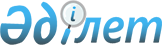 Об образовании избирательных участков на территории города Шымкент
					
			Утративший силу
			
			
		
					Решение акима города Шымкент Южно-Казахстанской области от 25 февраля 2015 года № 7. Зарегистрировано Департаментом юстиции Южно-Казахстанской области 2 марта 2015 года № 3062. Утратило силу решением акима города Шымкент от 14 ноября 2018 года № 9
      Сноска. Утратило силу решением акима города Шымкент от 14.11.2018 № 9 (вводится в действие со дня его первого официального опубликования).
      В соответствии с пунктом 1 статьи 23 Конституционного Закона Республики Казахстан "О выборах в Республике Казахстан" от 28 сентября 1995 года аким города Шымкент РЕШИЛ:
      1. Образовать избирательные участки на территории города Шымкент согласно приложения к настоящему решению.
      2. Настоящее решение вводится в действие со дня его первого официального опубликования.
      "СОГЛАСОВАНО" 
      Председатель Шымкентской городской 
      избирательной комиссии
      Е. Бектурганов
      "25" февраля 2015 года Избирательные участки на территории города Шымкент
      Сноска. Приложение с изменениями, внесенными решениями акима города Шымкент Южно-Казахстанской области от 02.10.2015 № 1; от 24.11.2015 № 5; от 08.02.2016 № 1 (вводится в действие после дня его первого официального опубликования).
      Избирательный участок № 1
      Центр - Средняя школа № 38, 18 микрорайон, без номера.
      18 микрорайон №№ 8, 9, 10, 11, 13, 14, 15, 16, 17, 18, 19, 20,21, 22, 23, 24, 25, 26.
      Избирательный участок № 2
      Центр - Детский сад № 106 "Ердаулет", 18 микрорайон, без номера.
      18 микрорайон №№ 1, 2, 3, 4, 5, 6, 7, 12, 46, 47, 51, 52, 53, 57, 58, 59, 62, 64.
      Избирательный участок № 3
      Центр – Шымкентская городская клиническая поликлиника № 6, микрорайон "Самал-3", улица Аль-Фараби, без номера.
      Микрорайон "Самал-3": улица Диханкол №№ 37-100, улица Манас №№ 37-110, улица Б.Дауылбаева №№ 37-84, улица С.Юсупова №№ 37-110, улица С.Байсбаева №№ 37-110, улица Баршын №№ 1-66, улица братьев Тажибаевых №№ 35-110, улица Б.Ескараева №№ 35-105, улица А.Ерназарова №№ 35-95, улица К.Сыздыкова №№ 37-110, улица С.Сеитова №№ 1-104, улица Сагынбаева №№ 37-128, улица А.Шеримкулова №№ 39-110, улица А.Абдраманова №№ 39-110, улица А.Урпекова №№ 27-110, улица Арайтан №№ 37-110, улица Ойсыл баба №№ 25-96, улица Барак хана №№ 19-80, улица Керей хана №№ 1-70, улица Сардара №№ 1-45.
      Избирательный участок № 4
      Центр - Средняя школа № 41, 18 микрорайон, без номера.
      18 микрорайон №№ 41, 42, 43, 44, 45, 48, 49, 54, 60, 61, 63, 63а, 65, 67, 76, 78, 79.
      Избирательный участок № 5
      Центр – Кафе "Гульбахор", проспект Жибек-жолы, № 115а.
      Проспект Жибек жолы нечетная сторона №№ 67-125, микрорайон "Улагат": дома улицы Айдын, улицы Баянды, улицы Едил, улицы Улар, улицы Алаш, улицы Д.Сарсенбаева, улицы Алтын кум, улицы Балбулак, улицы Майбулак, улицы Аксарай, улицы Зангар, улицы Нур, улицы Тамаша, улицы Тулпар, улицы Е.Спатаева до канала.
      Избирательный участок № 6
      Центр - Средняя школа № 36, улица Елшибек батыра, № 108.
      Улица А. Алимбетова нечетная сторона №№ 187, 189, 191, 193, 195, 197, 199, 201, 203, 205, 207, улица Орынбай акына частные дома нечетная сторона №№ 73-91, улица Ж. Аймаутова четная сторона №№ 148-158, улица А. Алимбетова частные дома четная сторона №№ 144-206, нечетная сторона №№ 167-231, улица Н. Турекулова нечетная сторона №№ 155/1-211/1 и многоэтажный дом № 193, улица М. Сапарбаева четная сторона №№ 114-144, №№ 148-166, нечетная сторона №№ 167-183, улица Елшибек батыра нечетная сторона №№ 105-109, улица Ы. Алтынсарина нечетная сторона №№ 29-41, четная сторона №№ 34а-40, проезд Оман арык нечетная сторона №№ 1-19, четная сторона №№ 2-18, улица Жанкожа батыра нечетная сторона №№ 71-93, улица Казанкап акына №№ 73, 77а, улица Мадели кожа четная сторона №№ 204-216, проезд Мектеп нечетная сторона №№ 29-85, четная сторона №№ 32-92, все частные дома по проезду Улугбека.
      Избирательный участок № 7
      Центр – Дополнительный корпус средней школы № 85, микрорайон "Мирас", проспект Жибек жолы, без номера.
      В участок входит микрорайон "Шапагат" полностью, улица Достык №№ 1-26, проспект Жибек жолы четная сторона №№ 80-136, улица Х.Пазикова четная сторона, микрорайон "Мирас": дома улицы Арна, улицы Жана жол, улицы Гулистан, улицы Мартобе, улицы Ушкын, улицы Лашын, улицы Алгабас, улицы Жупарлы, улицы Жемисти, улицы Мамыр, улицы Маусым, улицы Ата Зан, улицы Ажарлы, улицы Дербес, улицы Маятас, улицы Балды су, улицы Тулпар и по левой стороне улицы У.Аргынбекова до улицы Х.Пазикова.
      Избирательный участок № 8
      Центр - Детская музыкальная школа № 3, улица Желтоксан, без номера.
      Улица М. Сматлаева четная сторона №№ 88-122, улица Н. Турекулова четная сторона №№ 172-252 и многоэтажные дома №№ 204, 216, 216а, 218, 220, улица Сайрамская нечетная сторона №№ 85-103, улица Елшибек батыра нечетная сторона №№ 69-93, четная сторона №№ 78-96 и многоэтажные дома №№ 77, 79, 89, 91, 93, улица Казанкап акына нечетная сторона №№ 49-67, четная сторона №№ 60-74, улица Жанкожа батыра нечетная сторона №№ 53-69, четная сторона №№ 60-72, улица Орынбай акына нечетная сторона №№ 55-67, четная сторона №№ 84-96 и многоэтажный дом № 67, улица Ак су четная сторона №№ 68-94, нечетная сторона №№ 97-107, улица К. Айтжанова четная сторона №№ 74-144, нечетная сторона №№ 77-153, улица Л.Толстого №№ 153-236, улица Д. Менделеева нечетная сторона №№ 33-113, четная сторона №№ 32-122, улица Желтоксан четная сторона №№ 152-260, нечетная сторона №№ 163-251, улица Н. Гастелло нечетная сторона №№ 3-109, четная сторона №№ 4-102, улица Ф. Шопена нечетная сторона №№ 1-13, четная сторона №№ 2-10, улица А. Жилкишиева нечетная сторона №№ 105-193.
      Избирательный участок № 9
      Центр - Детский сад № 71 им. К.Казиева, микрорайон "Север", без номера.
      Микрорайон "Север" №№ 39, 40, 41, 42, 43, 44, 45, 46, 47, 48, 49, 50, 51, 52, 53, 54, 55, 56, 57, 58, 59, 60, 61, 62, 63, 64, 65, 66, 67, 68 и начиная от многоэтажного дома № 62 микрорайона "Север" частные дома по нечетной стороне улицы Х.Пазикова до улицы У.Аргынбекова, по четной стороне улицы У.Аргынбекова до улицы Ж.Шаяхметова и по четной стороне улицы Ж.Шаяхметова до перекрестка улицы О.Жанибекова.
      Избирательный участок № 10
      Центр - Средняя школа № 46, микрорайон "Север", № 6.
      Микрорайон "Север" №№ 1, 2, 3, 4, 5, 7, 8, 9, 10, 11, 12, 13, 14, 15, 16, 17, 18, 19, 20, 21, 22, 23, 24, 25, 30, 31, 32, 33, 34, 35, 36, 37.
      Избирательный участок № 11
      Центр - Средняя школа № 24, 15 микрорайон, без номера.
      15 микрорайон №№ 1, 2, 3, 4, 5, 6, 7, проспект Жибек жолы №№ 1, 2, 3, 43, улица С.Жандосова № 14.
      Избирательный участок № 12
      Центр - Средняя школа № 39, 16 микрорайон, без номера.
      16 микрорайон №№ 1, 2, 9, 10, 11, 12, 13, 14, 15, 24, 34, 37, 40, 41, 42, 42а, 43, 43а, 48, 54.
      Избирательный участок № 13
      Центр - Средняя школа № 28, микрорайон "Восток", без номера.
      Микрорайон "Восток" №№ 1, 1а, 2, 3, 14, 15, 16, 27, 28, 32, 39, 40, 41, 42, 43, 44, 45, 46, 55, 63, 66, 67.
      Избирательный участок № 14
      Центр - Детский сад № 48 "Береке", микрорайон "Восток", без номера.
      Микрорайон "Восток" №№ 3а, 4, 5, 6, 7, 8, 9, 10, 11, 11а, 12, 13, 33, 37, 106, 107, 107а, 108, 108а, 109, 110, 111, 112, 113, 114, 115, 116, а также нечетная сторона частных домов по улице Х.Пазикова, находящихся на стороне микрорайона "Восток".
      Избирательный участок № 15
      Центр - Средняя школа № 25, микрорайон "Восток", без номера.
      Микрорайон "Восток" №№ 17, 18, 19, 20, 21, 22, 23, 24, 25, 26, 30, 31, 34, 35, 47, 59, 60, 88, 89, 90, 91, 92, 93, 94, 95, 96.
      Избирательный участок № 16
      Центр – Детский сад № 73 "Айжан", 16 микрорайон, № 3а.
      16 микрорайон № 3, 4, 5, 6, 7, 8, 16, 17, 18, 19, 20, 21, 22, 23, 31, 32, 33, 38, 39, 44.
      Избирательный участок № 17
      Центр - Областной дерматовендиспансер, улица С.Жандосова, без номера.
      17 микрорайон №№ 1, 2, 3, 4, 5, 6, 7, 8, 9а, 10, 11, 12, 13, 14, 15, 16в, 21в, улица Д.Еримбетова № 2а.
      Избирательный участок № 18
      Центр – Детский сад № 32 "Еркин", 16 микрорайон, без номера.
      17 микрорайон №№ 2а, 3а, 4а, 5а, 5б, 6а, 8а, 9, 10а, 11а, 12а, 13а, 14а, 15а, 16а, 17, 18,19, 20, 21, 22, 25, улица К.Жандарбекова № 7а.
      Избирательный участок № 19
      Центр - Товарищество с ограниченной ответственностью "Самал-Транзит", улица Ж. Аймаутова, № 143.
      Улица С. Азима №№ 150-170, улица С. Асанова №№ 134-172, улица П.Тажибаева №№ 170-190, улица М. Шолохова нечетная сторона №№ 155-187, четная сторона №№ 156-184, улица Ш. Уалиханова №№181-209, улица Перова №№ 135-163, улица Жас гвардияшылар №№ 135-157, улица Мадели кожа нечетная сторона №№ 189-211, четная сторона №№ 168-202, улица Ы. Алтынсарина №№ 1-27, улица М.Сапарбаева №№ 114-167, улица Ж. Аймаутова №№ 162-164, улица Елшибек батыра №№ 119-149, улица М. Маметовой №№ 143-188.
      Избирательный участок № 20
      Центр - Средняя школа № 43, улица Ш.Уалиханова, без номера.
      12 микрорайон № 1, улица Ш. Уалиханова №№ 217б, 215а, 215б, 215ж, 217г, 235, 237, 239, 241, 243, проспект Жибек жолы №№ 38, 26, 28а, 30, 30а, 32, 34, 36.
      Избирательный участок № 21
      Центр - Городская поликлиника № 5, улица Сайрамская, без номера.
      Улица Ш.Уалиханова №№ 219а, 219б, 223в, 223г, 225, 225а, 225б, 227, 229, 229а, 231, 231а, 231б, 233, 233а, улица Сайрамская № 235, проспект Жибек жолы №№ 50, 54, 56.
      Избирательный участок № 22
      Центр - Средняя школа № 40, улица Ш. Уалиханова, № 215.
      Улица Ш. Уалиханова №№ 213, 213а, 213б, 213в, 213г, 215в, 215е, 215д, 217, 217а, 192, 192а, 192б, 192в, 198, улица Орынбай акына №№ 97, 97а, 97б, 95а, 95б, 99.
      Избирательный участок № 23
      Центр – Управление Енбекшинского районного водоканала, улица Ш.Уалиханова, № 188.
      Улица Ш. Уалиханова №№ 184, 184а, 186, 186а, 188, 188б, 190а, 190б, 190в, улица Елшибек батыра №№ 112, 112а, 114, 114а, 116, 116/1, 116а, 118, 118а.
      Избирательный участок № 24
      Центр – Медицинский центр "Эскулап", улица Сайрамская, без номера.
      13 микрорайон улица Ш. Уалиханова дома №№ 200, 200а, 200б, 202, 202а, 204, 204а, улица Сайрамская № 165, 12 микрорайон улица Ш. Уалиханова №№ 219, 221, 223, 223а, 223б, 227а.
      Избирательный участок № 25
      Центр - Средняя школа № 44, улица М. Сапарбаева, без номера.
      Улица А. Алимбетова нечетная сторона №№ 207-261, четная сторона №№ 208–294, улица Сайрамская нечетная сторона №№ 105-161, четная сторона №№ 110-182, улица Карасу нечетная сторона №№ 73-171, улица Орынбай акына четная сторона №№ 110–190, улица И. Курчатова нечетная сторона №№ 1-25, улица Новостройка №№ 2-11, 1 поворот №№ 4-7, 2 поворот №№ 3-21, 3 поворот №№ 1-20, 4 поворот №№ 5-12, улица Н. Турекулова нечетная сторона №№ 213–349, улица Уфимцева четная сторона №№ 2-24, улица Манкентская нечетная сторона №№ 79-119, четная сторона №№ 80-120, улица Хангелди батыра №№ 3-25, улица М. Сапарбаева нечетная сторона №№ 187-211, четная сторона №№ 168-196, тупик Н. Ипмагамбетова нечетная сторона №№ 3-7, улица К. Росси нечетная сторона №№ 39-97, улица Ш.Уалиханова четная сторона №№ 242-260, улица Н. Веснина нечетная сторона №№ 1-49, четная сторона №№ 2-48, проезд М. Сапарбаева 13 домов, улица Восточная нечетная сторона №№ 11-77, улица Аксу №№ 76-113, проезд Мектеп нечетная сторона №№ 89-127, четная сторона №№ 96-248, улица Кокжиек №№ 1-20, улица М. Маметовой четная сторона №№ 190-252.
      Избирательный участок № 26
      Центр - Областной противотуберкулезный диспансер, проспект Жибек жолы, без номера.
      Областной противотуберкулезный диспансер.
      Избирательный участок № 27
      Центр - Клиника Международного Казахско-Турецкого университета имени Х.А. Яссави, улица С. Жандосова, без номера.
      Клиника Международного Казахско-Турецкого университета имени Х.А. Яссави.
      Избирательный участок № 28
      Центр - Областной перинатальный центр, улица Г.Иляева, без номера.
      Областной перинатальный центр.
      Избирательный участок № 29
      Центр - Средняя школа № 65, микрорайон "Сайрам", без номера.
      Микрорайон "Сайрам" №№ 1, 2, 3, 4, 5, 7, 8, 9, 10, 11, 12, 13, 14, 24, 27, 30, 32, 32а, 32б, 33, 34, улица Д. Еримбетова №№ 28, 30а, 32, 32а, 32б, 34а, 36, 38, 38а, микрорайон "Тараз" полностью, 73 частных дома без номеров микрорайона "Северо-Восток" от улицы С. Байтерекова до улицы У.Аргынбекова и частные дома вдоль улицы Ж. Шаяхметова до канала.
      Избирательный участок № 30
      Центр – Школа-лицей № 77 имени А. Аскарова, микрорайон "Самал-2",
      улица К. Казиева, без номера.
      В участок входят микрорайон "Наурыз" полностью, а также дома по улице Анар аже, улице К. Бектаева, улице Б. Ермекбаева, улице Еркиндик, улице Жабай-ата, улице О. Малкарова, улице К. Меирбекова, улице О. Мырзабекова, улице Б. Нурлыбекова, улице М.Сарсенбаева, улице У. Сеитова, улице С. Сулейменова, улице Сымбатты, улице Н. Тайманова, улице С.Шакирова и 1 улице без названия микрорайона "Самал-1" и микрорайона "Самал-2" в границах: от пересечения улицы К. Казиева и улицы Т.Рыскулова по четной стороне улицы К. Казиева до улицы У. Аргынбекова, по нечетной стороне улицы У. Аргынбекова до проспекта Байдибек би, по нечетной стороне проспекта Байдибек би до проспекта Д. Кунаева, вдоль проспекта Д. Кунаева до улицы Т. Рыскулова, вдоль улицы Т. Рыскулова до улицы К. Казиева.
      Избирательный участок № 31
      Центр – Колледж № 6, улица Н. Торекулова, № 1б.
      Улица А. Алимбетова №№ 1-43, улица Балакирева №№ 1-21, улица А. Байтурсынова частные дома нечетная сторона №№ 23-67, проезд А. Байтурсынова дома без номеров, улица М. Бекманова №№ 1-25, улица С. Есенина, №№ 1-29, улица П.Кадеева №№ 1-41, улица Мадели кожа №№ 4-33, улица М. Маметовой №№ 6, 10, 12а, 14, 14а, 18, 18а, 20, 22а, проезд Пирогова, №№ 1-13, улица К. Рыскулбекова частные дома четная сторона №№ 18-46 и дома без номеров, проезд Рылеева №№ 1-21, улица М.Сапарбаева №№ 1-39, улица Н. Торекулова №№ 3, 5, 7, 7а, 9, 11, микрорайон "Спортивный" №№ 1, 2, 3, 4, 6.
      Избирательный участок № 32
      Центр – Центральный стадион имени Кажимухана, улица Мадели кожа, № 1.
      Микрорайон "Спортивный", №№ 5, 7, 9, 10, 11, 12, 13, 14, 15, 16, 17, 18, 19, 23, 24.
      Избирательный участок № 33
      Центр - Специализированная школа № 2 для одаренных детей, улица К. Казиева, № 7.
      Улица Т. Жуманова №№ 1-39, улица Алга №№ 1-89, улица К. Аманжолова №№ 1-20, улица М. Аманкулова четная сторона №№ 2-30, улица Байдибек би №№ 3-19, улица Р. Ахметова № 1-71, улица П. Тажибаева №№ 2-114, улица Н. Сулейменова четная сторона №№ 50-66, улица К. Адилбекова №№ 1-42, улица Дегтярева №№ 3-51, улица Жуманова №№ 1-55, улица Искра №№ 61-95, улица К. Казиева нечетная сторона №№ 1-135, улица С. Кожанова №№ 60-95, улица П. Морозова №№ 4-30, улица Народовольцева нечетная сторона №№ 5-87, четная сторона №№ 36-88, улица Постышева четная сторона №№ 4-80, проезд П. Тажибаева №№ 5-49, улица Сарыагачская №№ 2-76, улица Сочинская №№ 1-32, улица Сырдаринская №№ 3-101, улица Темир казык четная сторона №№ 2-50, нечетная сторона №№ 1-19, улица Харькова №№ 4-12, улица Чинарная №№ 1-106, улица К.Эссениязова №№ 59-82, улица Юнатова №№ 1-29, проезд Курский №№ 1-55, улица С. Жандосов дома без номеров.
      Избирательный участок № 34
      Центр – Индивидуальный предприниматель "Амангелды", микрорайон "Самал-2", улица К. Казиева, без номера.
      В участок входит западная сторона микрорайона "Самал-1" и микрорайона "Самал-2" от улицы К. Казиева до улицы С. Жандосова: частные дома улицы К. Казиева, улицы Т. Рыскулова, улицы Р. Абсеитова, улицы З. Ескендирова, улицы С. Серикбаева, улицы С. Жандосова, улицы Б. Адиходжаева, улицы Т. Утегенова, улицы Кашурникова, улицы К. Халменова, улицы Кулыншак, улицы Еркобек, улицы Б. Момышулы, улицы Т. Рыскулова, тупик Манаса, улицы Манаса, улицы Мырзаева, улицы Шилменбета, улицы К. Бектаева, улицы М. Сарсенбаева, улицы Н. Тайманова, улицы С. Сулейменова, улицы Еркиндик, улицы Мейирбекова, улицы О. Малкарова, улицы С. Шакирова, улицы Жабай Токсаба батыра, улицы У. Сейитова, улицы Б. Нурлыбекова, улицы О. Мырзабекова, улицы Анар аже, улицы Б. Ермекбаева, улицы У. Аргынбекова, улицы Корикти, улицы Алтын бесик, улицы Келешек, улицы Хайруллина, улицы Т. Отарбаева, улицы Бекмурат батыра, улицы Жасыл жай, улицы К. Тыныбекова, улицы А. Бекболат батыра, улицы Айнабулак, улицы Х. Досмухамедова, улицы А. Жанбосынова, улицы Б. Каратаева, улицы А. Розыбакиева, улицы М. Тынышбаева, улицы Айкын и частные дома улицы Аламан, улицы Алтын дала, улицы Келес, улицы Урис, улицы Талас, улицы Ушкиян и 1902 дома 26 улиц без наименований микрорайона "Северо Запад".
      Избирательный участок № 35
      Центр – Областной Дом юношества, улица А. Байтурсынова, № 73а.
      Улица А. Байтурсынова №№ 59, 59а, 63, 65, 67, 67а, 73, 75а, 75в, 79, 89, 1 дом без номера, улица С. Бекбосынова №№ 1-9 и дома без номеров, улица С. Жандосова № 2, улица К. Казиева четная о№№ 2-80 и дома без номеров, улица А. Каныбекова №№ 3-11 и дома без номеров, улица К. Рыскулбекова №№ 50, 50а, 80 и дома без номеров, улица Тогызбаева №№ 2-9 и дома без номеров, улица Б. Утепова №№ 2-8 и дома без номеров, улица Утеген батыра №№ 1-4 и дома без номеров, улица К. Елшибекова дома без номеров, улица А. Байтурсынова 1 переулок дома без номеров.
      Избирательный участок № 36
      Центр – Ассамблея народов Казахстана, улица Желтоксан, без номера.
      Проспект Б. Момышулы №№ 18, 20, 20а, улица Г. Иляева №№ 11, 13, 15, 17а, улица К. Рыскулбекова № 3а, улица Желтоксан №№ 12, 12а, 14, 16, 18, 20, 20а.
      Избирательный участок № 37
      Центр - Колледж транспорта, коммуникаций и новых технологий,
      проспект Б. Момышулы, № 35.
      Улица Н. Сулейменова нечетная сторона №№ 1-47, улица К. Байсеитовой №№ 1-32, улица Панфилова №№№ 1-32, улица Никитина №№ 1-32, улица С. Кожанова №№ 18-59, улица К. Эссениязова №№ 22-58, улица Искры №№ 27-60, улица Темир казык четная сторона №№ 52-82, нечетная сторона №№ 21-81, улица Лескова №№ 1-69, улица К. Аманжолова №№ 21-94, улица Лобачевского №№ 1-44, улица Байдибек би №№ 20-85, улица К. Әділбеков нечетная сторона №№ 43-85, улица Н. Аманкулова четная сторона №№ 32-54, нечетная сторона №№ 1-53, улица Народовольцева четная сторона №№ 4-34, улица Динамовская №№ 1-46, улица 9 января №№ 1-16, проспект Б. Момышулы четная сторона №№ 54-86, улица Утемисова №№ 3-37.
      Избирательный участок № 38
      Центр - Средняя школа № 78, 4 микрорайон, улица Байтулы баба, без номера.
      4 микрорайон: №№ 4, 4 а, 5, 8, 8 а, 8б, 13, 13 д, 14 а, 14 д, 14 е, 17, 17 а, 17 б, 17 в, 17 д, 17е, 19, 19 а, 21, 22, 23, 27, 28, 34, 34 а, 56 г, 62, 73, 77, 78, 79, 75, 15 а, 15 д, 89, 89 а, 39, 27, 5 а, 5 б, 5 в, 5 г, 85/1, 85 а, 85 б, 15 а, 16 в, 19 а, 20, 1/1, 1а, 1 б, 1 в, 1 г, 2, 30, 35, 38, 3 д, 40, 41, 44, 48, 72, 90/14, 91/2.
      Избирательный участок № 39
      Центр - Средняя школа № 3, улица Н.Сулейменова, № 2а.
      3 микрорайон №№ 1, 2, 11, 12, 13, 18, 23б, 39, 55, улица Б.Момышулы №№ 29, 31а, 31б, нечетная сторона №№ 55-85, улица Н.Сулейменова четная сторона № 2-34, улица Т.Бокина №№ 1-32, улица Фестивальная №№ 1-34, улица Ш.Оспанова №№ 57-94, улица С.Кожанова № 2, нечетная сторона №№ 1-17, улица К.Эссениязова №№ 1-21, улица Искра №№ 1-26, улица Темир казык №№ 83-139, улица Лескова №№ 70-120, улица К.Аманжолова нечетная сторона №№ 65-135, четная сторона №№ 96-156, улица Байдибек би №№ 81-150, улица Спасская № 3, улица Фабрициуса №№ 10-22, улица Крейсер Авроры №№ 25-36, улица Р.Зорге №№ 1-88.
      Избирательный участок № 40
      Центр - Университет "Мирас", улица Г.Иляева, № 3.
      Проспект Б.Момышулы №№ 19, 21, 23а, 23 б, 25, улица Бейбитшилик №№ 20, 22, 24 а, улица Г.Иляева №№ 1, 5а, 7, улица Желтоксан №№ 3а, 4, 6, 8, Темирлановское шоссе №№ 1а, 7, 3 микрорайон №№ 3, 3а, 3в, 5, 6, 4, 4а, 4в, 4б.
      Избирательный участок № 41
      Центр – Музыкальный колледж, улица Октябрская, № 30.
      Улица А.Мангельдина №№ 40, 42, 44, 46, Темирлановское шоссе №№ 28, 30, улица Октябрьская № 30.
      Избирательный участок № 42
      Центр – Средняя школа № 50, улица А.Мангельдина № 41.
      Улица Арысская №№ 22, 51, 53, 56, улица М.Пошанова нечетная сторона №№ 29-83, четная сторона № 28, 30, 30 а, 32, Темирлановское шоссе №№ 34, 34 а, улица А.Мангельдина №№ 33, 35, 37, 39, 39а, 39б, 39в, 43, проезд Рудный №№ 2-22, улица Яблочкова №№ 1-37, улица Пролетарская нечетная сторона №№ 13-27, четная сторона №№ 14-74, улица А.Аскарова №№ 34, 34а, улица Октябрьская №№ 43-48.
      Избирательный участок № 43
      Центр – Средняя школа № 23, улица Н.Байтленова, без номера.
      8 микрорайон №№ 14, 15, 16, улица А.Мангельдина № 34, 36, 36а, улица Н.Байтленова № 35, улица А.Аскарова №№ 24, 26, 30, 32, 32а, улица Октябрьская № 27.
      Избирательный участок № 44
      Центр - Средняя школа № 33, улица Д.Курманбекова, без номера.
      Улица Т.Айменова №№ 1, 61, 62, 64, 65, 65а, 66, 67, 67а, 68, 71, 74, 75, 77, 81, 83, 86, 89, 91, 93, 95, 97, 98, 99, 101, 103, 105, 107, улица Б.Алпысбаева №№ 95, 97, 99, 101, 103, 105, 107, 113, 115, 117, 118, 121, 125, 127, улица М.Дулатова №№ 63, 65, 70, 73, 74, 75, 77, 79, 80-83, 86, 111, 111а, 114а, 115, 116, 116а, 117, 117а, 117б, 118-154, улица Бауырластар №№ 52-90, улица Ш.Калдаякова №№ 97-127, улица Т.Омаровой №№ 57-192, улица Н.Хашимжанова №№ 4-80, Темирлановское шоссе №№ 46, 46 а, 54, 3, 9, 10, 46б, улица Д.Курманбекова №№ 32, 32 а, 34 и частные дома №№ 59-115, улица Хамзы №№ 63-110, улица А.Мицкевича №№ 1-67.
      Избирательный участок № 45
      Центр – Акционерное общество "Казтрансгаз", Темирлановское шоссе, без номера.
      Улица Кунбатыс №№ 51-106, улица Д.Рахымбергенова №№ 46-106, улица А.Чехова №№ 108-131, улица Макталы нечетная сторона №№ 57-115, улица Б.Алпысбаева четная сторона № 78-122, улица Ш.Калдаякова № 129, проезд Запотоцкого №№ 47-97, тупик Автодорожный №№ 1-17, проезд Хлопковый №№ 3-21, проезд Ю.Ишанкулова №№ 1-19.
      Избирательный участок № 46
      Центр – Шымкентский территориальный социально – инновационный университет, улица Д.Курманбекова, № 4.
      Проспект Абая №№ 33, 33а, улица Макталы четная сторона №№ 114-126, улица Московская №№ 86-104, улица Интернациональная №№ 101-125, улица Октябрьская №№ 56-64, улица Металлистов №№ 1-20, улица Землячка № 2, улица Хантаги №№ 3-19, улица Металлургов №№ 4-22, улица Физкультурников №№ 1-13, проезд Комсомольский №№ 1-23, улица Пролетарская нечетная сторона №№ 29-45.
      Избирательный участок № 47
      Центр – Средняя школа № 21, проспект Абая, № 13.
      Улица Макталы четная сторона №№ 60-104, улица Московская №№ 46-81, улица Интернациональная нечетная сторона №№ 53-97, 97а, четная сторона №№ 60-100, 100а, улица П.Ерназарова нечетная сторона №№ 61-85, четная сторона №№ 32-62, 62а, улица Е.Молдабаева нечетная сторона №№ 59-105, четная сторона №№ 58-94, улица Зердели нечетная сторона №№ 53-75, 75а, четная сторона №№ 42-78, улица А.Матросова нечетная сторона №№ 1, 5, 51-53, четная сторона №№ 28-44, улица Бекет батыра № 2, нечетная сторона №№ 1-13, улица Добролюбова нечетная сторона №№ 45-81, четная сторона №№ 26-66, улица Абая нечетная сторона №№ 25-29, 29 а.
      Избирательный участок № 48
      Центр - Средняя школа № 26, улица Зердели, без номера.
      От улица Ю.Гагарина четная сторона №№ 162-170, улица Интернациональная нечетная сторона №№ 1-51, улица Зердели нечетная сторона №№ 3-25, улица Б.Алпысбаева четная сторона № 32-76, проезд Строительный №№ 1-43, улица Запотоцкого №№ 2-46, улица Кунбатыс №№ 1-47, улица Д.Рахимбергенова №№ 1-45, улица А.Чехова нечетная сторона №№ 47-107, четная сторона №№ 22-106, улица Макталы № 1-56, улица Московская №№ 1-46, улица П.Ерназарова нечетная сторона № 1-33, четная сторона №№ 2-16, улица 1 Мая нечетная сторона №№ 37-45, улица Ш.Калдаякова нечетная сторона №№ 77а, 83-95, улица Е.Молдабаева №№ 1-28.
      Избирательный участок № 49
      Центр - Средняя школа № 42, улица Б.Алпысбаева, № 109.
      Улица Ю.Гагарина четная сторона №№ 172-256, улица Б.Алпысбаева нечетная сторона №№ 35-93, проезд Плеханова №№ 1-33, улица Т.Омаровой №№ 1-56, улица Хамзы №№ 1-60, улица Д.Бедного №№ 1-100, улица Бауырластар №№ 1-51, улица М.Дулатова №№ 1-60, улица Т.Айменова №№ 1-60, улица Алтын сака №№ 1-60, улица Усенова №№ 1-54, улица К.Тастанбекова №№ 1-25.
      Избирательный участок № 50
      Центр - Общежитие художественного колледжа, улица Ю.Гагарина, № 147.
      Микрорайон "Коргасын – 2": улица Ю.Гагарина нечетная сторона №№ 175-257, улица Покрышкина №№ 10-62, улица Римского-Корсакова №№ 1-60, улица Кожедуба №№ 1-8, улица Мамина – Сибиряка №№ 24-78, проезд Круговой №№ 33-44, улица Б.Алпысбаева нечетная сторона №№ 1-33.
      Избирательный участок № 51
      Центр - Детская музыкальная школа № 2, улица Б.Майлина, № 4.
      Улица С.Халметова нечетная сторона №№ 33-95, четная сторона №№ 18-68, проезд С.Халметова №№ 15-104, улица Ибрагим ата №№ 50-59, улица Аяз би №№ 1-7, улица Шаумяна нечетная сторона № 9а, 11-79, четная сторона №№ 4/1, 4/2, 6-22, улица С.Халметова нечетная сторона №№ 1-9, 71, 75, 81, четная сторона №№ 2-24, 56, 74-78, улица Б.Майлина №№ 1-7, улица Д.Нурпеисовой №№ 1-8, улица А.Чехова №№ 1-20, проезд Коргасын четная сторона №№ 24-78, улица Тургенева нечетная сторона №№ 5-103, четная сторона №№ 10-104, проезд Кентау нечетная сторона №№ 1-23, 33, 47-51, четная сторона № 6-20, 26-30, 48-56, тупик Круговой нечетная сторона № 1-33, четная сторона № 2-42, проезд Круговой №№ 2/1-2/10, улица Б.Алпысбаева четная сторона № 10-24, улица Ю.Гагарина нечетная сторона №№ 159, 165-173, улица Покрышкина №№ 1-10, улица Римского-Корсакова №№ 1-10, улица Кожедуба №№ 1-6.
      Избирательный участок № 52
      Центр – Учебный корпус № 2 музыкального колледжа, улица А.Мангельдина, № 38.
      Темирлановское шоссе №№ 1, 21, 22, 8 микрорайон №№ 1, 1а, 1г, 2, 3, 4, 4а, 5, 6, 10, 11, 12, 12а, 13, 17, 17а, 18.
      Избирательный участок № 53
      Центр – Детский сад "Тансулу", 8 микрорайон, улица Х.Мамытова без номера.
      Избирательный участок № 54
      Центр – Средняя школа № 4, улица Ш.Калдаякова, № 37
      Улица Ш.Калдаякова № 35, улица 1 Мая №№ 14, 14б, 16, 16а, 18, 20, 20а, 22, 22а, улица Интернациональная четная сторона №№ 34-54, проспект Абая №№ 18, 20, 21, 22, 23, 26, улица Театральная № 31, 31 а, 35, улица Добролюбова нечетная сторона №№ 19-43, четная сторона №№ 20-24, улица Чапаева четная сторона №№ 26-40, нечетная сторона №№ 27-51, улица А.Матросова четная сторона №№ 14-26, нечетная сторона №№ 15-49, улица П.Ерназарова нечетная сторона №№ 35-59, четная сторона № 18-30, улица Е.Молдабаева №№ 29-57, улица Парижской Коммуны №№ 3-23.
      Избирательный участок № 55
      Центр – Детский сад № 55 "Самал", микрорайон "Самал-3", без номера.
      Микрорайон "Самал-3": улица Алтын дала №№ 1-32, улица Нурлы жол №№ 1-32, улица С.Юсупова участки №№ 4432-6555, улица Алпамыс батыра №№ 1-57, улица Изгилик №№ 1-30, улица Естемес би №№ 1-98, улица Тауекел хана участки №№ 2687-3162, улица Мугалжар участки №№ 1235-1326, улица Жаныбек хана №№ 1-48, улица Актасты №№ 1-24, улица Терискей №№ 1-70, улица Талас №№ 1-15, улица Нур Жауган №№ 1-48, улица И.Байзакова №№ 1-50, улица Кобланды батыра №№ 1-80, улица Б.Момышулы участки №№ 2017-2881;
      Микрорайон "Северо-Запад": участки №№ 2835-4137.
      Избирательный участок № 56
      Центр – Областной театр оперы и балета, улица А.Аскарова, № 45.
      Проспект Республики №№ 10, 12, 14, 16, 18, 20, 20а, 20б, 20в, улица А.Аскарова №№ 29, 39, 39а, 39б, 39в, 41, 41а, 43, 43а, улица Пролетарская частные дома №№ 1-12, улица Кен кешу частные дома №№ 1-35, 37, улица А.Мангельдина частные дома №№ 1-16, улица Ш.Оспанова частные дома №№ 1-23, улица Н.Байтленова частные дома №№ 1-14, улица Ф.Уркумбаева частные дома №№ 1-26, улица Енбекши частные дома №№ 1-79, улица Колхозная частные дома №№ 1-35, проезд Колхозный частные дома №№ 3, 4, 5, 6, 13, 15, 17, 19, улица Х.Мамытова частные дома №№ 1-62, проезд Х.Мамытова частные дома №№ 1, 2, 2а, улица Кавалерийская нечетная сторона частные дома №№ 41-61.
      Избирательный участок № 57
      Центр – Колледж № 4, улица К.Жаркинбекова, № 13.
      Проспект Республики №№ 46, 48, 50, улица Н.Исмаилова №№ 20, 22, 24, 26, 125, улица Байдукова №№ 11-89, проезд Мугалимдер №№ 1-20, улица Ю.Гагарина нечетная сторона №№ 5-65, улица А.Молдагуловой №№ 29, 33, 44, 46, частные дома №№ 35-78, улица Павлова №№ 2, 4, частные дома нечетная сторона №№ 3-11, 21, улица Конституции №№ 1-62, проезд Конституции №№ 1-19, улица Навои №№ 22-86, улица Нахимова №№ 2-30, улица Карасу №№ 2-82, улица Дарвина №№ 3-16, проезд Свинцевиков №№ 1-7.
      Избирательный участок № 58
      Центр – Средняя школа № 29, улица Ю.Гагарина, № 22.
      Улица Ю.Гагарина №№ 18, 20, 24, 26, 28, 30, 30а, 32, 34, 38, 40, 42, 44, 46, 48, 50, 52, 54.
      Избирательный участок № 59
      Центр – Южно-Казахстанский колледж искусства и дизайна имени А.Кастеева, улица Ш.Калдаякова, № 30.
      Улица Бородинская №№ 1-32, улица Пржевальского №№ 1-31, улица Калинина №№ 1-31а, улица Воронежская №№ 1-29, улица Ш.Калдаякова №№ 2, 4, 6, 8, 10, 12, 14, 16, 16а, 18, 20, улица Данабулак №№ 1-37, улица Кремлевская №№ 10, 11, проспект Республики №№ 22, 24, 26, улица Нурлы ай №№ 1-25, улица Павлова дома по четной стороне.
      Избирательный участок № 60
      Центр - Академия языков, улица Ю.Гагарина, № 22а.
      Улица Ш.Калдаякова №№ 1 б, 7, 9, 11, 13, 15, 17, проспект Республики №№ 28, 30, 34, 36, 36 а, 38, 40, 42, 44, улица Ю.Гагарина №№ 14, 16, 36, улица Кремлевская № 2а.
      Избирательный участок № 61
      Центр – Комплекс "2030", улица 1 Мая, № 23.
      Улица 1 Мая №№ 1, 1 а, 2, 4, 6, 8, 3, 3а, 3б, 5, 5а, 5б, 9, 11, 11а, 13, 15, 15а, 17, улица Ю.Гагарина №№ 58, 60, 62, 66, 68, 70, 72, 74, 76, 78, 82, 84, 85, 87, 89, 91, 93, 95, 97, 99, улица Театральная №№ 18, 20, 22, 22а, 24, 26, улица К.Жаркынбекова №№ 2, 4, 6, 8, 10, 12, 14, 15, 16, 16 а, 17, 17 а, 18, 18 а, 20, 21, 23, улица Водопьянова нечетная сторона №№ 19-27, улица Женис №№ 2-18, 3, 4а, 4/1, 4/2, 16а, 18а, 19, 19/1, 22, улица Конституции №№ 2-8, 3/1, 4а, 4/4, 6, 10, улица Ш.Калдаякова №№ 19, 21, 22, 23, 23а, 24, 26, 27, 28, 29, 31, улица Кремлевская №№ 1, 1а, 3, улица В.Маяковского №№ 17, 19, улица Абая №№ 59, 61, 63, 63а, 65, 65а, 67.
      Избирательный участок № 62
      Центр – Колледж № 3, улица Гагарина, № 121.
      Улица Ю.Гагарина №№ 88, 90, 94, 96, 98, 100, 102, 104, 106, 108, 110, 112, 122, 124, улица Чапаева четная сторона № 2-18, улица 1 Мая 19, 21, 29, 35, проспект Абая №№ 10,12, 12а, 14, 15, 16, улица А.Матросова №№ 2, 3, 4, 6, улица Добролюбова №№ 1-19, улица Театральная №№ 21, 23, 25.
      Избирательный участок № 63
      Центр - Заводоуправление Открытого акционерного общества "Механический завод", проспект Абая, № 12а.
      Проспект Абая №№ 3, 5, 7, 9, улица Ю.Гагарина №№ 137, 137а, 141, 141а, 143, 143а, 145, 147, 147а, улица Коргасын №№ 1-10, улица Тургенева №№ 1-8, 10, 13, улица С.Халметов №№ 2, 4, 6, 10, 11, 13, 14, 15, 16, 18, 19, 20, 21, 22, 25, 26, 27, 29, 30, 31, улица Чапаева №№ 1 а, 2б, 2 в, проезд Водопьянова №№ 1 а, 1-18.
      Избирательный участок № 64
      Центр – Средняя школа № 5, улица В.Маяковского, № 16.
      Улица Карасу №№ 1-31, улица Женис нечетная сторона №№ 1-19, улица Театральная № 1-16, улица Водопьянова №№ 1-14, улица М.Ломоносова №№ 2-12, улица Ю.Гагарина нечетная сторона №№ 101-117, проспект Абая №№ 2, 4-8.
      Избирательный участок № 65
      Центр - Средняя школа № 48, микрорайон "Казыгурт", улица К.Маркса, без номера.
      Улица Бадам №№ 1-66, улица Бакшалы №№ 1-54, 54а, улица Тилеулес №№ 1-16, 16а, улица Айшыкты №№ 1-10, улица Бозарык №№ 1-15, улица Гулистан №№ 1-34, улица Каракат №№ 1-28, улица Мерке №№ 1-8, улица Улгили №№ 1-9, улица Курылыс №№ 1-55, улица Ермексу №№ 1-65, улица Теспе №№ 1-69, улица Е.Спатаева №№ 1-47, улица Озенше №№ 1-11, улица Кирпичная №№ 1-13, улица Кажымукана № 1-23.
      Избирательный участок № 66
      Центр – Средняя школа № 86, микрорайон "Казгурт", улица Акжар, без номера.
      Микрорайон "Казгурт: улица Акжар №№ 1-132, улица Баянаул №№ 1-205, улица М.Габдуллина №№ 1-104, улица М.Толебаева №№ 1-106, улица Кызыл кум №№ 1-111, улица Бакытты №№ 1-78, улица С.Муканова №№ 1-136, улица Г.Мусрепова №№ 1-120, улица Орал №№ 1-110, улица Богенбай батыра №№ 1-136, улица Биржан сала №№ 1-98, улица К.Жандарбекова №№ 1-62, улица Н.Ондасынова №№ 1-98, улица Сураншы батыра №№ 1-47, улица Ш.Айманова №№ 1-80, улица Каратас №№ 1-70, улица А.Жубанова №№ 1-56, улица К.Байсеитовой №№ 1-56, улица Жулдыз №№ 31-60.
      Избирательный участок № 67
      Центр – Средняя школа № 54, микрорайон "Ынтымак", улица Туркестанская, без номера.
      Микрорайон "Ынтымак": улица Туркестанская №№ 1-115, улица Баян-сулу №№ 1-44, 44а, улица Карасу №№ 1-40, 40а, улица Суйинбая №№ 2-17, улица К.Бакбаева №№ 1-19, улица Козы-корпеш №№ 1-14, улица Б.Алпысбаева №№ 1-20, улица Шокбытова №№ 1-12, улица Ташкентская №№ 1-45, улица Ж.Жабаева №№ 1-20, улица Д.Назарова №№ 2-36, улица Р.Кошкарбаева №№ 1-34, улица К.Муратова №№ 1-49, улица Б.Саттарханова №№ 1-17, улица Бейбитшилик №№ 1-34, улица Ирисметова №№ 1-41, 41а и дома без номеров новостройки "Вулканизация", Первой новостройки, Второй новостройки, Третьей новостройки, Четвертой новостройки, Пятой новостройки, новостройки "Лоток", новостройки "Косдиирмен".
      Избирательный участок № 68
      Центр – Средняя школа № 55, микрорайон "Турлан", проезд Школьный, без номера.
      В участок входят микрорайон "Турлан", микрорайон "Жана Турлан" и микрорайон "Ынтымак-2" полностью.
      Избирательный участок № 69
      Центр – Старое здание средней школы № 53, микрорайон "Кызылжар", улица Ю.Гагарина, без номера.
      Улица Эрмат ата №№ 1-26, улица А.Махмудова №№ 1-47, 1 тупик №№ 1-12, улица Жиделибайсын №№ 1-40, 1 тупик №№ 1-18, улица Хамзы нечетная сторона №№ 1-41, 1 тупик №№ 1-18, 2 тупик №№ 1-17, Новостройка №№ 1-25, 1 тупик №№ 1-21, улица Киикжар №№ 1-20, улица Арыстанбаб №№ 1-21, улица Шардара №№ 50-100, улица Ташболатова №№ 62-87, улица Гулистан №№ 62-125, 1 тупик №№ 1-17, улица Ю.Гагарина нечетная сторона №№ 29-69, улица Бершинтобе №№ 63-131.
      Избирательный участок № 70
      Центр – Новое здание средней школы № 53, микрорайон "Кызылжар", улица А.Пайзахметова, без номера.
      Улица Ю.Гагарина четная сторона №№ 30, 32, 34, 36, 38, 40, 42, 44, 46, 48, 50, 52, 54, 56, 58, 60, улица Жусанды №№1-25, улица Достаскан №№ 1-26, улица Каратал №№ 1-25, улица Теректи №№ 1-25, улица К.Жумабекова №№ 1-23, улица О.Толеуова №№ 1-35, улица Набиева №№ 1-35, улица Карасу №№ 1-35, улица А.Пайзахметова №№ 30-110, улица Ходжимет ата №№ 21-40, 1 тупик №№ 1-8, 10-18, 2 тупик №№ 1-5, 20-23, улица Эрмат ата №№ 27-86, улица А.Махмудова №№ 48-72, улица Кикилова 52 дома без номеров, улица Жиделибайсын нечетная сторона №№ 41-69.
      Избирательный участок № 71
      Центр – Средняя школа № 56, микрорайон "Хатынкопр", улица Г.Гулама, № 37.
      Улица Х.А.Яссауи №№ 1-49, улица Аль-Фараби №№ 101-160, улица М.Жумабаева №№ 1-50, улица Г.Гулама №№ 1-50, улица Айбека №№ 1-38, улица Балуан Шолака №№ 1-53, улица Арал №№ 1-51, улица Молодая Гвардия №№ 1-56, улица М.Толебаева №№ 1-160, улица С.Рахимова №№ 1-48, улица К.Алимбетова №№ 1-67, улица Ы.Алтынсарина №№ 1-62, улица Б.Алимбекова №№ 1-61, улица И.Жансугирова №№ 1-64, улица М.Маметовой №№ 1-59, улица Б.Майлина №№ 1-68, улица Т.Бегельдинова №№ 1-64, улица Т.Айбергенова №№ 1-61.
      Избирательной участок № 72
      Центр – Средняя школа № 56, микрорайон "Хатынкопр", улица Г.Гулама, № 37.
      Улица Х.А.Яссауи №№ 1-49, улица Аль-Фараби №№ 101-160, улица М.Жумабаева №№ 1-50, улица Г.Гулама №№ 1-50, улица Айбека №№ 1-38, улица Балуан Шолака №№ 1-53, улица Арал №№ 1-51, улица Молодая Гвардия №№ 1-56, улица М.Толебаева №№ 1-160, улица С.Рахимова №№ 1-48, улица К.Алимбетова №№ 1-67, улица Ы.Алтынсарина №№ 1-62, улица Б.Алимбекова №№ 1-61, улица И.Жансугирова №№ 1-64, улица М.Маметовой №№ 1-59, улица Б.Майлина №№ 1-68, улица Т.Бегельдинова №№ 1-64, улица Т.Айбергенова №№ 1-61.
      Избирательный участок № 73
      Центр - Средняя школа № 51, микрорайон "Катын-Копр", улица К.Омишулы, без номера.
      Микрорайон "Катын-Копр": улица К.Сатбаева №№ 1-85, улица К.Спатаева четная сторона №№ 2-128, улица С.Садыкулова №№ 29-95, улица Е.Молдабаева №№ 44-143, улица К.Даулова №№ 52-148, улица С.Сейфуллина №№ 1-44, улица М.Алиева №№ 1-27, улица Кокарал №№ 1-47, улица Акжелек № 1-26, улица Мырзашол №№ 1-136, Темирлановское шоссе четная сторона №№ 34-60, улица Аль-Фараби №№ 35-91, улица Бейбитшилик №№ 1-115, улица Низами № 1-85, улица Темиртау №№ 1-95, улица Амангельды №№ 1-24, улица А.Кабылбекова №№ 1-27.
      Избирательный участок № 74
      Центр - Средняя школа № 52, микрорайон "Катынкопр", улица Аль-Фараби, № 102.
      Микрорайон "Катынкопр": улица Аль-Фараби четная сторона №№ 2-92, улица М.Ауезова №№ 1-62, улица Бабыра №№ 1-110, улица К.Сарсенбаева №№ 1-73, улица Б.Онтаева №№ 1-65, улица А.Шаяхметова №№ 1-53, улица А.Жангельдина №№ 1-70, улица У.Юсупова №№ 1-165, улица Т.Токтарова №№ 1-50, улица О.Хайдарова №№ 1-21, улица Уржар №№ 1-44, улица М.Макатаева №№ 1-47, улица Кажымукана №№ 1-42, улица К.Азербаева №№ 1-21, улица Ш.Калдаякова №№ 1-24, улица Сыпырган ата нечетная сторона № 1-35, улица Ф.Куралбаева №№ 1-22.
      Избирательный участок № 75
      Центр - Средняя школа № 58, микрорайон "Кайтпас", улица Ы.Алтынсарина, без номера.
      Микрорайон "Кайтпас": улица Алматы №№ 1-35, улица Кахармана №№ 1-119, улица Ы.Алтынсарина нечетная сторона №№ 1-23, улица Ш.Алиева №№ 1-36, улица С.Алибекова №№ 1-87, улица С.Амирбекова №№ 1-87, улица М.Жамауова №№ 1-92, улица Жас канат №№ 1-30, улица А.Жумабекова №№ 1-60, улица Коркем №№ 1-28, улица Ш.Кошерова №№ 1-74, улица Б. Момышулы №№ 1-48, улица Наурыз №№ 1-65, улица Нурмекен №№ 1-78, улица А.Тузелбаева №№ 1-36, улица Туран №№ 1-12 и дома без номеров, улица Ш.Уалиханова №№ 1-82, улица Шымыр №№ 1-60, улица Т.Рысқулова №№ 1-25, улица Арыстанбай №№ 1-17, улица Ж.Акбаева №№ 1-23, улица Ипподром №№ 1-24, улица Атамекен №№ 1-35, Академгородок 58 домов, улица Болашак №№ 1-35, улица Сарыжайлау №№ 1-45, улица Акжелкен №№ 1-36, улица Алтай №№ 1-43, улица Медеу №№ 1-32.
      Избирательный участок № 76
      Центр - Средняя школа № 59, микрорайон "Акжайык", улица Сырым батыра, № 50.
      Микрорайон "Акжайык": улица Сырым батыра №№ 1-170, улица Байысбай ата №№ 1-80, улица Козыбая №№ 81-130, улица Н.Оналбаева №№ 1-80, улица Шойман ажи №№ 81-140, улица А.Едилбаева четная сторона №№ 2-116, улица Жасасын №№ 1-12, улица Бердеша №№ 1-17, улица Карьерная №№ 1-25, улица Б.Искакова №№ 1-26, улица С.Исахова №№ 1-36, улица С.Серикбаева №№ 1-18, улица Омирзакова №№ 1-18, улица Косай баба №№ 1-25, улица Р.Айдапкелова №№ 1-33, улица Карабура аулие №№ 1-34, улица А.Арипова №№ 1-26, улица Изен №№ 1-32, улица Баганалы №№ 1-12, улица Балбырауын №№ 1-15, улица Бетеге №№ 1-13, улица Аулиетас №№ 1-24, улица Молшылык №№ 1-17, улица Жусан №№ 1-45, улица Байкара №№ 1-14, улица Кыргызбая дома без номеров.
      Избирательный участок № 77
      Центр - Средняя школа № 57, микрорайон "Бозарык", улица Свободы, без номера.
      Микрорайон "Бозарык": улица Актерек №№ 1-25, улица Узбекская №№ 1-55, улица Свободы №№ 1-55, улица Манкент №№ 1-50, улица Мельничная №№ 1-20, улица Шадиабад №№ 1-30, улица Енбек №№ 1-55, улица Уста Махамат №№ 1-55, улица Ыкылас №№ 1-40, улица Улагат №№ 1-50 и дома 5 улиц без наименований.
      Избирательный участок № 78
      Центр - Здание передвижной механизировонной колонны № 21, микрорайон "Катынкопр", улица Аль-Фараби, без номера.
      Микрорайон "Катынкопр": Темирлановское шоссе нечетная сторона №№ 1-33, улица Едиге батыра №№ 1-22, улица Достык №№ 1-13, улица Восход №№ 1-13, улица Темирлан №№ 1-22, улица Кызыл жулдыз №№ 1-19, улица Аль-Фараби №№ 1-19, улица Передвижной механизированной колонны № 49 №№ 1, 2 и 14 частных домов без номерации, Здание передвижной механизированной колонны № 21 №№ 1-16, улица Спатаева нечетная сторона №№ 1-23, улица Садыкулова №№ 1-28, улица Е.Молдабаева №№ 2-43, улица К.Даулова №№ 1-51, улица Шымкентская №№ 1-52, улица Г.Муратбаева №№ 1-84, улица Казакбаева №№ 1-20, улицы микрорайон "Агропром": улица Ак Баян, улица Алтын тобе, улица Бакконыс, улица Дермене, улица Жанадала, улица Мурагер, улица Новостройка.
      Избирательный участок № 79
      Центр - Шымкентская городская больница скорой медицинской помощи, улица Металлистов, № 1б.
      Шымкентская городская больница скорой медицинской помощи.
      Избирательный участок № 80
      Центр - Дом интернат для престарелых и инвалидов, улица М.Лермонтова, № 174.
      Дом-интернат для престарелых и инвалидов.
      Избирательный участок № 81
      Центр – Средняя школа № 60, микрорайон "Жидели", улица Амангелды, без номера.
      Микрорайон "Жидели": улица Ж.Жабаева №№ 1-16, улица Турдалиева №№ 1-27, улица У.Беркинбаева №№ 1-25, улица М.Ауезова №№ 1-21, улица К.Кыдырбаева №№ 1-8, улица А.Серикбаева №№ 1-16, улица С.Сейфуллина №№ 1-33, улица Б.Момиша №№ 1-53, улица Амангелды №№ 1-57, улица Абая №№ 1-57, улица М.Маметовой №№ 1-27, МТФ № 1-17, Первая новостройка №№ 1-20, Вторая новостройка №№ 1-19, Третья новостройка №№ 1-27, улица Бирлик №№ 1-50, улица Баксай №№ 1-30, улица Бозжусан №№ 1-20, улица Аккурай №№ 1-25, улица Темирши №№ 1-15, улица Акжулдыз №№ 1-20.
      Избирательный участок № 82
      Центр – Южно-Казахстанский государственный университет им.М.Ауэзова, корпус № 9, улица М.Х.Дулати, № 198.
      Улица С.Азима №№ 1, 2/2, 2/4, 2/6, 2/10, 7, 11, 13, 15, 17, 19, 20, 22, 23, 25, 26, 27, 28, 31, 33, 35, 106, проезд Вахрушева №№ 1/3, 1/5, 1/7, 2/4, 2/6, 2/8, 2/10, 13, 15, 18, 20, 21, 22, 24, 25, 26, 27, 28, 29, проезд Атамекен №№ 3, 5, 6, 7, 8, улица Верещагина №№ 6, 7, 8, 9, 10, 11/1, 11/2, 11/3, 12/1, 12/2, 12/3, 12/4, 13/2, 14/2, 15, 16, 17/1, 17/2, 20, 22, 23, 23а, 24, 26, 28, 30, 30а, проезд Гаршина №№ 3, 4, 5, 6, 8, 10, 11, 12, 13, 16, 17, улица М.Х.Дулати №№ 131-207, улица С.Жандосова №№ 1/1, 1/2, 1/9-1, 1/9-2, 1/9-3, 1/9-4, 2, 2/1, 2/2, 2/3, 2/10, 5а, 12, 14/1, 14/2, 17, 17а, 19/2-3а, 20, 21, 21/1, 22/1, 22/2, 22/3, 23, 25, 27/1, 27/2, 28/1, 28/2, улица Казыбек би №№ 137, 139, 141, 143, 145, 147, 149, 151, 153, 155, 157, 159, 161, 163, 165, 167, 169, 171, 173, 175, 177, 179, 181, 183, 185, 187, 191, 193, 195, 195а, 197, 199, 203, улица Курмангазы №№ 1, 2, 11, 21, 25, 29, 31, 33, 39, 41, 43, 45, 47, 49, 51, 80, 82, 86, 88, 90, 92, 94, 96, 98, 100-110, 112, 114, 116, 120, 122, 124, 126, 128, 130,132,134, 136,138, 140, 170, проезд Лихачева №№ 1, 1/3, 3, 3/2, 4/2, 6, 6/2, 6/3, 6/4, 8/1, 8/3, 9, 9а, 9/2, 10, 10/4, 12, 12/2, 12/3, 12/4, 13/4, 15а, 15б, 15/4, 17,18,19, 20, 24, 25, 26, 27, 28, 29, 30, 32, 33, проезд К.Маркса №№ 1, 3, 5, 7, 8, 9, 11, 13, 19, 20, 21, 22, проезд Меркурия №№ 1/20, 2/8, 2/10, 2/12, 2/14, 2/16, 2/18, 2/20, 2/22, 2/24, улица Молда Мұса Байзақұлы №№ 3, 4, 5, 7, 10, 16, улица Г.Орманова №№ 12, 14, 15, 18, 20, улица Д.Сарыкулова №№ 1/3, 1/5, 2/4, 2/6, 2/8, 2/10, 2/10-1, 11, 15, 18, 20/2, 21, 22, 24, 25/4, 26, 29/3, 34, 36, 38, 40, 44/2, улица Т.Тажибаева №№ 1/1, 1/3, 1/4, 1/5, 1/5-2, 1/5-4, 1/6-2, 1/7-1, 1/7-2, 1/9, 1/9-3, 1/9-4, 1/11-1, 1/11-2, 1/13, 1/15, 1/17, 1/17-1, 1/17-2, 1/19а, 1/19-1, 1/19-2, 1/19-3, 1/21, 1/23, 1/25, 1/31, 2, 2/2, 2/4, 2/4-1, 2/4-3, 2/10, 3, 5, 7, 8, 9, 11, 13, 17, 19, 21, 23, 25, 31, проезд Химиков №№ 5, 6, 8, улица Ж.Шаймерденова №№ 130, 132, 134, 136, 138, 144, 146, 150, 152, 154, 155, 156, 160, 162, 164, 166, 168, 170-227, 255.
      Избирательный участок № 83
      Центр – Школа-гимназия № 1 имени А.Пушкина, улица К.Рыскулбекова, № 12.
      Улица А.Алимбетова №№ 45б, 45в, улица А.Байтурсынова №№ 17а, 19, 22, 24, 27, 30, 31, 32, 34, 35, 36, 38, 39, 42, 43, 44, 46, 48, 51, 52, 55, 56, 57, 58, 58в, 60, 68а, улица Желтоксан №№ 8, 9, 13, 15, 26, 32, 38, 40, 42 и дома без номеров, улица Мадели кожа № 48а, улица Г.Иляева №№ 29, 31, 33, 35, 35а, 37, 45, 45а, улица А.Жилкишиева №№ 19, 21 и дома без номеров, проспект Д.Кунаева № 13, 31, 36а, 36б, 36в, 38, 38б, 63 и 6 домов без номеров, улица Курмангазы №№ 58, 74, 74а, 76, 76а, улица Н.Турекулова №№ 4, 13а, улица Ж.Шаймерденова №№ 17, 27, 29, 31, 31а, 33, 35, 37.
      Избирательный участок № 84
      Центр – Шымкентский медицинский колледж, улица А.Жилкишиева, № 43.
      Улица А.Алимбетова №№ 46-53, улица М.Дулати №№ 35-57, 63, 69, 71-109, 113-125, улица Жас гвардия №№ 1-25, улица Желтоксан №№ 21-33, 44-56, улица А.Жылкышиева №№ 16-47, улица Казыбек би №№ 47, 49, 51, проезд Кенкоше №№ 4, 8, 10, 12, 14, 16, 18, 20, проезд Короленко №№ 1-12, улица Курмангазы №№ 2-56, 70-72, 78, улица М.Маметовой №№ 1-25, улица Мадели кожа №№ 63-75, улица Перова №№ 1-22, проезд Руставели №№ 4, 5, 6, 7, 9, 10, 11, 15, 18-39, улица Т.Тажибаева №№ 2, 4, 8, 10, 18, 20, 22, 24, улица Толстого №№ 1-13, улица Н.Турекулова четная сторона №№ 8–28, нечетная сторона №№ 17-33, улица Ш.Уалиханова №№ 1–26, улица Циолковского №№ 1-43, улица Ж.Шаймерденова, четная сторона №№ 20-34, 46-128, нечетная сторона №№ 43–169, улица М.Шолохова №№ 1–14.
      Избирательный участок № 85
      Центр – Областная школа-интернат № 1, улица Г.Орманова, № 13а.
      Проезд Аманжолова №№ 1-28, улица С.Асанова №№ 4-6, улица Бирлик №№ 1-38, улица Верещагина, нечетная сторона №№ 35-71, улица Диваева №№ 107-129, проезд Жаз №№ 1-11, улица С.Жандосова №№ 1-12, 32-59, улица Казыбек би №№ 116, 118, 120, 124/1, 126, 138, 144, 146, 148, 150, 150/1, 160, 162, 164, 166, 168, 170, 172, 178, 180, 196, 198/2, 200, улица Г.Орманова, №№ 20, 20а, 23, 45, улица Ж.Ташенева нечетная сторона №№ 145-159, четная сторона №№ 148-166, улица Т.Тажибаева №№ 33, 35, 47, 49, 51, 53, 55.
      Избирательный участок № 86
      Центр – Общая средняя школа № 62 имени Н.Торекулова, микрорайон "Туркестан", без номера.
      В участок входят микрорайон "Туркестан" полностью, микрорайон "Отрар" (Нижний) №№ 9, 10, 11, 12, 13, 13/1, 13/1а, 14, 15, 15/1.
      Избирательный участок № 87
      Центр – "Казахско-Турецкий лицей для мальчиков № 1", улица Ж.Адырбекова № 135.
      Улица Ж.Адырбекова №№ 125, 133, 135, 137, 141, 145, 147, 149, 153, 155, 155а, 159, 165 улица С.Асанова №№ 7-84, улица С.Азима нечетная сторона №№ 39-85, четная сторона №№ 42-118, улица Верещагина четная сторона №№ 44-82, улица Диваева №№ 114, 116, 118, 122, 124, 126, 128, 134, улица С.Жандосова № 66, 66-а, улица Известия №№ 1-46, улица Т.Орынбаева № 158, улица Рыскулова №№ 1, 2, 3, 4, 6, улица Ж.Ташенева №№ 123-146, улица Т.Тажибаева нечетная сторона №№ 57-151,четная сторона №№ 64-144, улица Ш.Уалиханова, частные дома нечетная сторона №№ 59-133, улица М.Шолохова №№ 39, 41, 43, 47, 48, 49, 50, 51, 52, 53, 55, 56, 57, 58, 59, 60, 61, 63, 64, 65, 66, 67, 68, 69, 70, 71, 71а, 72, 73, 74, 75, 76, 77, 78, 79, 80, 81, 82, 83, 83а, 84, 85, 86, 88, 89, 90, 92, 93, 94, 95, 96, 97, 98, 99, 100, 101, 102, 103, 104, 105, 106, 108, 109, 110, 111, 113, 114, 116, 116а, 118, 120, 122, 124, 128.
      Избирательный участок № 88
      Центр - Шымкентская вспомогательная школа-интернат, улица М.Маметовой, № 95.
      Улица Ж.Адырбекова №№ 115, 117, улица С.Асанова №№ 1-3, улица А.Алимбетова четная сторона №№ 36-74, нечетная сторона №№ 71-95, улица Диваева нечетная сторона №№ 41-105, четная сторона №№ 96-110, улица М.Дулати четная сторона №№ 64-134, улица Жас гвардияшылар №№ 30–105, улица Казыбек би №№ 56-135, проезд Кызыл арык №№ 1, 3, 4, 6, 7, 8, 9, 11, проезд С.Лазо №№ 1, 6, 7, 8, 10, 11, 12, 13,15, улица М.Маметовой №№ 29–136, улица Мадели кожа, нечетная сторона №№ 65–151, четная сторона №№ 50-74, проезд Мусорского №№ 3, 3а, 4, 5, 7, 9, 11, улица Т.Орынбаева №№ 95, 99, 103, 107, 109, 111,124, 128,129, улица Перова №№ 23 – 93, улица М.Сапарбаева №№ 48-60, улица Ж.Ташенева №№ 108-112, улица Т.Тажибаева №№ 26-62, улица Н.Торекулова №№ 35-43, 49-59, проезд Уркер №№ 1, 2, 3, 4, 7, улица Ш.Уалиханова, нечетная сторона №№ 23-57, четная сторона №№ 28-100, улица Циолковского №№ 44–63, проезд Т.Шевченко №№ 1 -15, улица М.Шолохова №№ 11-46.
      Избирательный участок № 89
      Центр – Лицей № 9 имени О.Жолдасбекова, улица Казыбек би, № 40.
      Улица Ж.Адырбекова №№ 39, 43-61, 61а, проезд Алматы № 4, улица Бекет-батыра №№ 2-33, проезд Грибоедова №№ 2 – 20, улица Диваева №№ 12, 18, 19, 23-37, улица М.Дулати №№ 32, 36-62, улица Желтоксан №№ 55, 57, 67, 71а, 82, 84, 86, 86а, 88, 92, 94, 96, 98, улица А.Жилкишиева №№ 38-52, улица Г.Иляева №№ 65-116, улица Казыбек би №№ 36, 40, 42, проезд Красина №№ 1–24, проезд Р.Люксембург №№ 1а, 2, 3, 6, 8, проезд Одесский №№ 1, 2, 5, 7, 41, 45, 47, 51, 53, 61, 65, улица Т.Орынбаева №№ 31-59, проезд Радищева №№ 3, 4, 6, 7, 8, 11, улица Ж.Ташенева №№ 28-63, проспект Тауке хана №№ 41-53, 61, 61а-65, улица Н.Торекулова №№ 22, 24, 34, 36, 37, 39, 40, 43, улица Толстого №№ 26, 28, 33а, 34, 37, 38, 40 45,46, 47,49,50, проезд Орал №№ 1, 6, 7, 8, 9.
      Избирательный участок № 90
      Центр – Средняя школа № 14 имени Айбека, улица Диваева, № 46.
      Улица Ж.Адырбекова №№ 67, 71, 73а, 75, 77, 93, 95, 99, 109, улица Алимбетова №№ 66, 78, 80, 82, 84, 88, 89, 90,101, 103, 105, 107, 111, 113, проезд Бау-бақша №№ 3, 4, 5, 7, 9, 10, 11, 12, 13, проезд Гайдара №№ 3, 3а, 4, 4а, проезд Герцена №№ 3, 5, 6, 10, 12, 14, 16, проезд Демобилизованных №№ 2а, 3, 4а, 5, 6, 8, 11, 12, улица Диваева №№ 36, 38, 42а, 44, 58, 60, 62, 64, 66, 68, 70, 72, 72а, 74, 76, 92, улица Желтоксан №№ 77, 83, 83а, 85, 89, 91, 95-109, проезд Кызылординский №№ 3-10, улица Мадели кожа №№ 78-88, 92-98, 104, 108, 110, 112, 114, 118, 118а, 120а, 122, 124, 126, улица Т.Орынбаева №№ 67, 71, 73, 74, 75, 76/1, 76/2, 76/3, 77, 78, 79, 80, 82, 83, 85, 86, 87, 88, 89, 89а, 92, 94, 96, 98, 100, 102, 104, 106, 108, 112, 114, улица Пахомова №№ 1, 8, 9, 9а, 13, 15, 18, 23, 24, 25, 26, 27, 28, 31, 33, 35, 37, 39а, 43, 45, 47, 47а, 49, улица М.Сапарбаева №№ 73-79, 81, 83, 87, 89, 91, 93, улица Майдантал №№ 1, 3, 3а, 5, 7, 9, 11, 13, 14, 84а, проезд Соңғы №№ 1, 5, 7, 9, 13, улица Ж.Ташенева №№ 67-73, 76-82, 84-89, 91-96, 99, 101а, 101б, улица Толстого №№ 42-52, 53, 54, 58, 62, 64, 66, 66/1, 66/2, 66/3, 68а, 69, 71-76, 78, 79, 80, 81, 82, 85, 87, 89, улица Н.Турекулова №№ 54, 57, 60, 61, 62, 64, 65, 69, 70, 72, 74, 75, 76, 77, 78, 79, 80, 80а, 81, 82, 83, 85, 88, 88/2, 89, 92, 94, 96, улица Циолковского №№ 49, 51, 55, 57, 59, 61, 65, 67, 69, 71-95, проезд Т.Шевченко №№ 16, 17, 18, 19, 20, 21, 22, 23, 24, 25, 29, 30, 31, 32, 33, 34, 35, 38, 56, 61, 63, 65, 67, 69, 71.
      Избирательный участок № 91
      Центр – Областной центр культуры и народного творчества, улица Т.Орынбаева, № 21а.
      Улица Ж.Адырбекова №№ 3, 3а, 5-21, 29, 29а, 31, 33, 33/1, 33/2, 33/3, 33/4, проезд Балхашский №№ 1/2, 1/42, /2, 3, 4/1, 9, 11/1, 11/2, улица Диваева №№ 5, 6, улица Казыбек би №№ 6, 12, 18, 30, 32а, улица Майлы кожа №№ 1, 13, 13а, 17, 18, 20, 43, улица И.Есенберлина №№ 8, 37/4, 39а, 39/3, 45, 51, 52, 53, 53а, 61, 67, улица Т.Орынбаева №№ 3, 5, 8, 11/13, 12а, 16, 21, 30, 36, улица Ж.Ташенева №№ 8, 12, 10/18, проспект Тауке хана №№ 64, 70, 72, 74, 76, 88, 90, 92, 98, 100, улица Толе би №№ 5, 7, улица Туркестанская №№ 42, 95,103,105, улица Турысова № 56.
      Избирательный участок № 92
      Центр - Средняя школа № 86, микрорайон "Казыгурт", улица Акжар, без номера.
      Микрорайон "Казыгурт": улица Талгар №№ 1-83, улица Кызыл Жар №№ 1-87, улица Шуакты №№ 1-89, улица Жана базар №№ 1-80, улица Акмешит №№ 1-76, улица Карааспан №№ 1-144, улица К.Жандарбекова №№ 63-190, улица Жастар №№ 1-36, улица Туркестанская №№ 1-85, улица С.Торайгырова №№ 1-42, улица Акан сери №№ 1-36, улица Ордабасы №№ 1-98, улица Жуманова №№ 1-10, улица Ш.Уалиханова №№ 1-40, улица Лесхозная №№ 1-37, улица Жибек жолы №№ 1-61, улица Отрар №№ 10-42.
      Избирательный участок № 93
      Центр – Средняя школа № 11 имени А.Навои, улица Турысова, № 17.
      Улица Айтеке би, 2 переулок №№ 2, 4, 5, 6, 8, 9, 10, 15, 17, 18, Детский тупик №№ 3, 4, 5, 6, 7, 8, 10, 12, 14, улица Ирек №№ 1, 3, 3а, 4, 5, 6, 7, 8, 10, 11, 13, 14, 15, 16, 17, 18, 19, 20, 21, 23, 25, 27, 29, 31, улица Кисык №№ 2, 3, 4, 5, 6, 7, 8, 9, 10, 11, 14, 15, 16, 17, 20, 21, 22, 23, 24, 25, 27, 29, 30, 32, 33, 34, 36, 37, 38, 39, 40, 41, 42, 43, 44, 45, тупик Кисык №№ 1, 3, 4, 4а, 5, 6, 7, 9, 11, улица Кокандская №№ 2, 3, 3а, 4, 5, 6а, 7, 9, 10, 11, 12, 13, 14, 16, улица Бостандык №№ 1, 2, 2а, 3, 4, 5, 6, 7, 8, 9, 10, 11, 12а, 13, 14, 15, 28, 29, 30, 31, 32, 33, 34, 35, 37, 38, 39, 40, 41, 43, 44, 45, 46, 47, 49, 50, 57, 59, 61, 63, 65, 67, 69, 71, 81, 83, 85, 89, улица Бостандык 1 тупик №№ 1, 2, 3, 4, 5, 7, 8, 9, 12, 14, улица Бостандык, 2 тупик №№ 1, 2, 3, 4, 5, 7, 8, 9, 10, 11, 12, 13, 15, 17, 19, 21, 49, 51, улица Бостандык 3 тупик №№ 2, 3, 4, 6, 7, 8, 9, 11, 13, улица Бостандык 4 тупик №№ 2, 3, 4, 5, 7, 10, улица Бостандық 6 тупик №№ 1, 2, 3, 4, 5, 6, 7, 8, 9, 10, 14, улица Бостандық 7 тупик №№ 1-17, улица Бостандық 8 тупик №№ 1, 2, 4, 9, 11, 12, улица Токаева №№ 14, 14б, 16, 22, тупик Токаева №№ 11, 23, улица С.Турысова №№ 2, 4, 6, 8, 8а, 10, 12, 12а, 14, 16, 18, 20, 22, 26, 26в, 26г, 28, 34, 36, 38, 40, 42, 44, улица Узбекская №№1, 2, 3, 4, 5, 6, 7, 8, 9, 10, 11, 12, 13, 14, 15, 16, 18, 19, 20, 21, 22, 22а, 23, 24, 25, 27, 29, 33, 37, 39, 41, 43, 45, 47, улица Узбекская 1 переулок №№ 2, 3, 4, 5, 6, 7, 8, 9, 10, 11, 12, 13, улица Узбекская 2 переулок №№ 2, 3, 3а, 3б, 4, 6, 7, 8, 10, 11, 12, 13, 14, 15, 16, 17, 18, 19, 20, 21, 22, 23, 24, 25, 26, 27, 28, 30, 32, 36, улица Хаят №№ 14, 16, 18, 20, 22, 24, 26, 30, 32, 33, 36, 38, 40, 42, 44, 53, 55, 57, 59, 63, 65, 67, 69, улица Шымкентская №№ 4, 6, 8, 10, 12, 14, 16, 18, 20, 22, 24, 26, 28, 30, 33, 34, 36, 44, 46, 50, 54, 56, 58, 60.
      Избирательный участок № 94
      Центр – Южно-Казахстанский государственный университет имени М.Ауезова, главный корпус, проспект Тауке хана, № 5.
      Улица А.Байтурсынова №№ 15а, 15б, 17б, улица Желтоксан №№ 20, 24, улица А.Жылкышиева №№ 4, 6, 6а, улица Г.Иляева №№ 12, 17, 21, 25а, улица К.Рыскулбекова №№ 2, 4, 6, 8, проспект Тауке хана № 5.
      Избирательный участок № 95
      Центр – Южно – Казахстанский Государственный педагогический институт, улица А.Байтурсынова, № 13
      Избирательный участок № 96
      Центр – проспект Тауке хана, № 2а
      Избирательный участок № 97
      Центр – Гимназия № 8 имени М.Х.Дулати, улица Казыбек би, № 29.
      Улица М.Х.Дулати №№ 2, 6, 8, улица И.Есенберлина №№ 9, 13, 13а, улица Г.Иляева №№ 64, 66, улица Казыбек би №№ 13, 29, улица А.Пушкина №№ 9, 13, проспект Тауке хана №№ 32, 37, 60, 62, улица Токаева №№ 10а, 12, 14, 16, 18, 23, улица Туркестанская, №№ 14, 16, 20, улица С.Турысова №№ 1, 3, 5, 7, 9, 15, 17, 19, 21, 23, 27, 29, 33, 35, 37, 39, 41, 43, 47, 51а, улица С.Турысова 1-тупик №№ 1, 1а, 1б, 2, 4, улица С.Турысова 4 - тупик №№ 1, 3, 3/1, 3/2, 4, 5, 5/1, 5/2, 6, 7, 9, улица Узбекская №№ 40, 40а, 49, 49а.
      Избирательный участок № 98
      Центр – Колледж № 5, улица Туркестанская, № 2а.
      Площадь Аль-Фараби №№ 1а, 3а, улица Дехканская № 2, улица Туркестанская №№ 2/1, 2/2, 2/3, 2/4, 2/4а, 2/5, 2/6, 2/6а, 2/7.
      Избирательный участок № 99
      Центр - Учебный центр имени Б.Момышулы Министерства внутренних дел Республики Казахстан, улица Ж.Адырбекова, № 139а.
      Микрорайон Отрар (Верхний): многоэтажные дома №№ 38, 40, 41, 42, 42/1, 43, 46, 47, 48, 49, 50, 51, 52, 53, 54, 55, 56, 57, 58/1, 58/2, 59, 60, частные дома №№ 18, 33, 34, 39, 50, 55, 70, 83, 100, 111, 113 и дома без номеров, улица О.Жанибекова дома без номеров.
      Избирательный участок № 100
      Центр – Школа-лицей № 7 имени К.Спатаева, проспект Республики, № 3
      Площадь Аль-Фараби, № 2, 4, проспект Бейбитшилик, №№ 2, 2а, 4, 4а, 6, 6а, 8, 8а, проспект Б.Момышулы №№ 3, 3а, 5, 7, 7а, 9, 9а, проспект Республики № 1.
      Избирательный участок № 101
      Центр – Семейно-врачебная амбулатория "Айқап", микрорайон "Айқап", улица Парниковая, № 35,
      В участок входят микрорайон "Айқап" полностью и дома 351 квартала.
      Избирательный участок № 102
      Центр – Школа - гимназия № 20 имени Г.Титова, проспект Республики, № 9.
      Улица А.Аскарова №№ 1, 3, 5, 7, 9, улица Т.Айбергенова №№ 1, 2, 3, 4, 5, 6, 7, 7б, 8, 10, проезд Т.Айбергенова №№ 1, 3, 4, 5, 6, 8, 10, 12, 14, площадь Аль-Фараби № 10, проспект Республики №№ 11, 13.
      Избирательный участок № 103
      Центр – Средняя школа № 17 имени М.Лермонтова, улица Володарского, № 15.
      Улица Володарского №№ 17, 21, 23, 25, улица Ерманова № 8, проспект Кабанбай-батыра №№ 1, 5, 5-а, 7, 7-а, 9, 9а, 9б, 11а, 11б, 13, 13а, 17, улица Сапак датка №№ 19, 21, 23.
      Избирательный участок № 104
      Центр –Технический колледж, улица Жастар, № 2.
      Улица Анарова №№ 8, 8а, 10, 10а, 10б, улица Жастык №№ 4, 6, 8, проспект Кабанбай батыра №№ 3, 2, 2а, 2б, 6, 8, 10,10а, 10б, 12,14, 16, 18, 24, 1-ая Зеленая балка №№ 1а, 1б, 2, 4, 5, 6, 7, 9, 11, 11а, 12а, 15, 16, 19, 22а, 23, 24, 27, 29, 32, 33, 34, 37, 37а, 39, 43, 47, 51, 53, 57, 59, 61, 63, 65, 69, 141, 141а, 141б, 143,145, 147, 147а, 149, 149а, 151, 153, 157, 161, 304, 308, 310, 312, 314, 316, 318, 320, 321, 322, 322а, 324, 326, 326а, 328, 330, 340, 365, 369, 373, 377, 377а, 387, 387а, 389, 389а, 391, 393, 407, 412а, 413, 415, 417, 419, 421, 421а, 425, 427, 428, 429, 431, 432, 434, 436, 436а, 442, 444, 444а, 471, 473, 477, 481, 481а, 483, 484, 485, 489, 493, 494, 495, 497, 499, 500, 501, 503, 505, 509, 513, 517, 519, 521, улица Шыганак №№ 1, 1а, 2, 2а, 11, 13а, 15, 21, 23, 23а, 25, 25а, 27, 29, 31, 31а, 31б, 31в, 33, 33а, 34, 34а, 35а, 35б, 45, 45а, 47, 49, 51, 57, 57а, проезд Спортивный №№ 3а, 4/3, 7/3, 7/4,7/6.
      Избирательный участок № 105
      Центр – Средняя школа № 19 имени У.Жанибекова, улица Т.Алимкулова, № 14.
      Улица Т.Алимкулова №№ 2, 4, 6, 7а, 8, 16, 18, 20, 24, 26, 28, 30, 34, 34а, 36, 38, улица Казахстанская правда №№ 2/2, 4/1, 4/3, 3/1, 6/1, 6/3, 6/4, 10/3, 5/1, 10/2, 7/2, 12/2, 12/3, 12/1, 11/1, 14/2, 9/2, 16/2, 13/1, 15/1, 18/1, 18/2, 13/2, 15/2, 22/4, 20/1, 22/1, 24/1, 17/2, 19/3, 19/2, 21/1, 26/2, 26/1, 23, 49/2, 46/1, 9/3, 14/1, 20/2, 17/1, 19/1, 46/2, улица Кошкар-ата №№ 1, 2, 3, 3а, 5, 5а, 6, 7, 8, 9, 10, 11, 12, 13, 14, 15, 16, 18, 19, 20, 21, 23а, 25, 27, 29, 30,31, 32, 33, 33/1, 33/2, 35, 35/2, 36, 41, 41/1, 41/3, 42, 43, 44, 44/1, 45, 46, 49, 50, 51, 52, 53, 54, 60, 62, 63, 64, 65, 66, 68, 69, 70, 71, 72, 72а, 73,74,75, 77,78,79, 79а, 80,81, 81а, 82, 83, 83а, 83б, 84, 85, 86, 87, 87а, 88, 89, 90, 91, 92, 92а, 94, 95, 96, 98, 99, 99а, 100, 101, 102, 102а, 103, 104, 105, 105а, 106, 106а, 107, 108, 109, 109а, 111, 112, 113, 114, 115, 115а, 116, 117, 118, 119, 120, 121, 121а, 122, 123, 125, 125а, 127, 128, 129, 130,131,132, улица Таннуры №№ 90, 96, 96/2, 96/4, 98, 98а, 102, 104, 104/2, 106, 106а, 108, 108/1, 108/2, 108/3, 107, 105, 110, 110а, 110б, 112, 112/1, 112/2, 112/3, 113, 113/1, 113/5, 114, 114/в, 114а, 115, 115/2, 116, 116в, 117, 117а, 118, улица Толеби №№ 12, 12а, 12б.
      Избирательный участок № 106
      Центр – Казахстанский университет Дружбы народов, улица Толеби, № 32.
      Улица Т.Алимкулова №№ 3, 5, 7, 9, 11, 13, 15, 19, 21, 23, проезд Т.Алимкулова №№ 23,25, улица Бекетти №№ 70, 72, 74, 76, 78, 80, 90, 94, 98, 100, 110, 108, 114, 115, 116, 117, 118, 119, 122, 124, 126, 132, 135, 136, 137, 138, 139, 142, 143, 144, 145, 147, 150, 156, 158, 160, 162, 165, 169, 172, 173, 174, 178, 180, 183, 184,186, 188, 189, 192, 194, 196, 201, 205, 207, 211, 215, 216, 217, 218, 220, 224, 227, 228, 230, 231, 233, 234, 241, 242, 243, 245, 247, 249, 252, 256, 262, 263, 268, 269, 272, 274, 275, 276, 277, 278, 279, 280, 282, 283, 284, 288, 289, 293, 301, 302, 303, 304, 305, 306, 310, 311, 313, 317, 318, 319, 320, 324, 327, 329, 330, 333, 334, 338, 339, 345, 350, 354, 356, 357, 358, 360, 361, 365, 366, 367, 368, 369, 379, 383, 384, 387, 391, 392, 393, 394, 395, 396, 397, 398, 400, 404, 406, 409, 415, 421, 423, 426, 427, 428, улица Проектная № 5, улица Толеби №№ 14,16, 20, 22, 24, 30, 32а, 34.
      Избирательный участок № 107
      Центр – Средняя школа № 18 имени Ш.Уалиханова, проспект Республики, № 39б.
      Улица Ю.Гагарина №№ 6, 8, улица Жангелдина №№ 16, 16а, 16б, 16в, 18, 20, 20а, 22, 22а, 26, 28, 30, 32, улица А.Молдагуловой № 6а, проспект Республики №№ 35, 37, 39, 41, 41а.
      Избирательный участок № 108
      Центр – Школа-гимназия № 45, улица Ш.Калдаякова, № 1.
      Улица Жангелдина №№ 10, 12, 12а, 12б, 12в, 12г, 14, улица Ш.Қалдаякова № 1/1, 1/3, 1/5, 2/5, 4/5, 4а/5, проспект Республики №№ 21, 21а, 23, 23а, 25, 25а, 25б, 25г, 25д, 27, 29, 31.
      Избирательный участок № 109
      Центр – Школа-лицей № 15 имени Д.Менделеева, проспект Республики, без номера.
      Улица Т.Айбергенова №№ 1а, 1б, 1г, 5а, 5б, 5в, улица А.Жангелдина №№ 8, 8а, проспект Республики №№ 15, 15а, 17, 17а, 19, 19а, 19б.
      Избирательный участок № 110
      Центр – Южно-Казахстанская Государственная фармацевтическая академия, площадь Аль-Фараби, № 1.
      Площадь Аль-Фараби №№ 5а, 7, 9, улица Жангелдина №№ 1, 3, 5, 5а, 7, 9, 9а,13а, улица Хаят №№ 1, 3, 5, 7, 9, 9а, 21-49.
      Избирательный участок № 111
      Центр – Шымкентская городская комплексная специализированная детско-юношеская спортивная школа олимпийского резерва № 1, улица А.Жангелдина, № 13а.
      Улица Амангелды №№ 7-72, улица Айтеке би № 9, улица Бостандық №№ 52, 52а, 54, 56, 56а, 58, 58а, 62, 68, 70, 72, 74, 74а, 76, 78, 82, 82/1, улица А.Жангелдина №№ 2, 2а, улица Ш.Калдаякова № 1а, микрорайон "Қарасу" №№ 1, 3, 3а, 4а, 4б, 12, 13, 14, 45, 46, 54, 57, 58, 59, 60, 61, 82, 83, 84, 85, 106, 111 и 1 дом без номера, тупик Кызыл аскер №№ 1–10, улица 8 Марта № 20, улица Милицейская №№ 1-42, улица Пугачева №№ 1-10, улица Хаят №№ 2, 4, 6, 8, 10, 12, 14, улица Шымкентская №№ 11, 13, 15, 17, 19, 21, 23, 25, 27, 29, 31, 33, 35, 39а, 41, 43, 45, 47, 49, 55.
      Избирательный участок № 112
      Центр – Школа-гимназия № 64 имени Ж.Аймаутова, микрорайон "Карасу", без номера.
      Улица Айтеке би №№ 59, 61, 63, улица Ерназарова №№ 2, 2а, 4, 4а, 6, 8, 10а, переулок Ерназарова №№ 1, 2, 3, 5, 6, 8, 9, 11, 12, 13, 15, 17, 19, 21, улица Казахстанская №№ 3, 4, 4а, 5, 9, 11, микрорайон "Карасу" №№ 1а, 8, 9, 18, 20, 21, 22, 23, 28, 36, 39, 40, 43, 47, 48, 65, 66, 67, 69, 70, 78, 109, 110, улица 8 Марта №№ 3, 5, 5а, 7, 9, 11, 13, 17, 23, 25, 27, 31, 33, 37, 37а, 39, 41, 43, 49, 51, улица Ш.Рашидова №№ 4-10, 13, 13а, 15, 15а, 26 и 2 дома без номеров.
      Избирательный участок № 113
      Центр – Администрация рынка "Самал", микрорайон "Самал-1", улица Т.Рыскулова, № 162.
      Проспект Б.Момышулы четная сторона №№ 68-154, улица Керимше четная сторона №№ 62-106, улица Бейбарыс султана №№ 3-86, улица Шиели №№ 1-59, улица Алмалы №№ 2-64, улица Шабдалы №№ 1-84, улица Жангакты №№ 1-95, улица А.Мересьева №№ 2-28, улица Кашурникова №№ 15-100, улица М.Жалиля №№ 1-86, улица Черкасова №№ 1-86, улица С.Юллаева №№ 4-85, улица Постышева нечетная сторона №№ 3-91, улица Шардаринская №№ 1-18, улица Железникова №№ 1-27.
      Избирательный участок № 114
      Центр – Центр досуга молодежи, улица Жангельдина, №17.
      Улица Жангелдина № 24а, улица Заводская № 7, улица А.Молдагуловой №№ 2, 4, 4а, 6, 6(вставка), 7, 8а, 9, 10, 12, 15, 15-а, 17, 19, 25, улица Ш.Рашидова №№ 98, 100, 108, 110, 112, 114, 116, проспект Республики №№ 43а, 45.
      Избирательный участок № 115
      Центр – Школа-интернат № 12 имени М.Тасовой, улица Сапак датка № 6.
      Улица Айтеке би №№ 2, 6, 6а, 6б, 8, 8а, 8б, 8в, 10, 14, 16, 18, 18а, 26, 28, 30, 24, 26а, 28а, 30, 30а, 30б, 30в, 30г, 30/2, 30/4, 30/5, 30/6, 30/7, 30/8, 30/10а, 30/11, 30/12, 30/13, 30/14, 30/15, 30/16, 30/17, 30/18, 30/19, 30/21, 30/22, 32, улица Володарского №№ 2, 2а, 2б, 2в, 3, 5, 7, 9, 11, 13, улица Ерманова №№ 3, 5, 7, 11а, 13, 13а, улица Сапак датка №№ 1, 2а, 3, 5, 6, 7, 7а, 8, 9, 10, 11, 12, 13, 15, проезд Сапақ датка №№ 1, 3, 4, 6, 7, 10, 13, 13а. 
      Избирательный участок № 116
      Центр – Средняя школа № 22 имени Коркыт-ата, улица Быковского, № 54.
      Улица Артельная №№ 67, 69, 71, улица Асем №№ 1, 3, 5, 7, 9, 11, проезд Болимше №№ 3, 4, 5, 6, 7, 23, улица Быковского №№ 1, 2, 4, 5, 6, 7, 27, 28, 30, 31, 32, 55, 59, улица Есил №№ 2, 3, 4, 5, 6, 6а,16, 20, 25, улица Кездеме №№ 2, 2а, 4, 6, 10, 10а, 10б, 51, 55, 57, 57/1, 59, 61, 63, 65а, 65б, 65в, 69, 71, 73, 75, 77, 77/1, 79, 79/1, 81, улица Оперштейна №№ 1, 2, 3, 4, 6, 8, улица Ондиристи № 1, улица Ш.Рашидова №№ 12, 25а, 25б, 25в, 27, проезд Рекордный №№ 1, 7, 10, проезд Ткацкий №№ 4, 6, 8, улица В.Терешковой №№ 1а, 1б, 2, 2а, 2б, 3, 3а, 4а, 5, 5а, 7, 8, 8а, 9а, 10а, 11а, 12а, 13а, 14а, 15а, 16, 18, 20, 25, 46, 47, 48, 49, 50, 50а, проезд Орнек №№ 4, 5, 6, 16.
      Избирательный участок № 117
      Центр – Средняя школа № 79, улица И.Жансугурова, № 10.
      Улица Анарова №№ 20, 28, 30, 32, улица Володарского №№ 1, 1а, 2, 4, 6, 8, 10, улица И.Жансугурова №№ 2, 2/1, 4, 4/2, 4/3, 4/4, 5, 6, 6а, 8, 12, 14, 16, 18, 20, 20а, 20б, улица Жастык №№ 1, 3, 4, 5, 6, 7, 9, 11, 13, 15, 17, 19, проезд Жолшы №№ 3, 4, 5, 6, 7, 8, улица Застенная №№ 1, 1а, 2, 2а, 3, 4, 4б, 5, 6, 6а, 7б, 8, 8а, 9, 9а, 10, 11, 12, 13, 14, 15, 16, 17, 17а, 18, 18а, 19, улица 1-ая Зеленая балка №№ 154а, 163, 165, 175, 177, 179, 179а, 181, 181а, 183, 185, 185а, 185б, 187, 189а, 199, 199а, 203, 209, 209б, 211, 211а, 215, 217, 223, 223а, 225, 227, 231, 233, 240,243г, 245, 247, 247б, 249, 249а, 249б, 249в, 251, 251а, 251б, 255, 261, 263, 267, 269, 271, 273, 275, 279, 283а, 285, 285а 287, 287а, 291, 293,295, 295а, 297, 303, 307а, 309, 305, 313, 324а, 325, 267, 309а, 317, 307б, 217б, 318а 321, 331, 331а, 331б, 319, 327, 329, 333, 334, 337, 339, 339а, 341, 343,345, 346, 347а, 348, 348а, 348б, 348в, 349, 350, 351, 352, 352а, 353, 354, 355, 356, 356а, 357, 358, 359, 360, 364, 366, 368, 370, 372, 378, 378а, 380, 381а, 384, 384а, 390, 392, 392а, 394, 396, 400, 402, 404, 408, 410, 412, 412а, 414, 416, 416а, 418а, 422, 422а, 422б, 424, 426, 426а, проезд Машинистов №№ 3, 5,7, проезд Багдаршам №№ 3,4, 4а, 5, 5а, 6, 6а, 7, 8, 8а, проезд Спортивный №№ 3, 3а, 5, 7,12,12а, 13, 16, 16а, городок Хлопзавода №№ 3, 4, 5, 6, 9, 10,10а, 11,12, 13, 14, 15, 16, 16а.
      Избирательный участок № 118
      Центр – Второй учебный корпус международного гуманитарно-технического университета, улица Быковского, № 54.
      Улица Артельная №№ 59-69, улица Абдразакова №№ 1, 2, 3, 4, 5, 6, 7, 8, 9, 10, 11, 15, 20, проезд А.Жангелдина №№ 4, 6, 6а, 8, 8а, 8б, микрорайон "Карасу" №№ 4, 5, 6, 7, 25/29, 26, 27, улица Ш.Рашидова №№ 30, 32, 34, 56, 61, 63, 65, 69, 73,75.
      Избирательный участок № 119
      Центр – Средняя школа № 6 имени Ж.Баласагун, улица Сурикова, без номера.
      Улица Акбастау №№ 2, 2а, 4, 4а, 6, 8, 10, 12, 14, 18, 20, 22, улица Артельная №№ 2, 4, 12, 20, 24, улица Гульбах №№ 1, 2, 8, улица Н.Ерметова №№ 1, 2, 4, 6, 7, 8, 9, 11, 12, 13, 14, 15, 16, 17, 18, 20, 21, 22, 23, 24, 25, 26, 27, улица Кызыл жулдыз №№ 3, 4, 5, 6, 7б, 8, 12, 14, 18а, улица Можайского №№ 1, 1б, 2, 4, 4а, 5, 6, 7, 8, 9, 11, 12, 12а, 13, 14, 15, 17, 18, 19, 20, 21, улица Рабочий городок №№ 2, 3, 4, 5, 6, 14, 15, 19, 21, улица Репина №№ 3, 4, 5, 6, 7, 8, 9, 10, 11, 12, 13, 14, 15, 16, 17, 18, 19, 20, улица Седова №№ 1, 2, 4, 5, 5а, 6, 7, 8, 9, 10, 11, 12, 13, 14, 15, 15а, 16, 17, 18, 19, 20, 21, 23, 24, 25, 26, улица Суворова №№ 2, 4а, 6, 11, 12, 13, 14, 15, 16, 17,18, 19, 21, 22, 23, 23а, 23-б, 24, 25, 26, 27, 28, 30, 32, проезд Суворова №№ 1, 2, 2а, 2б, 3, 4, 5, 5а, 6, 7, улица Сурикова №№ 1, 1а, 2, 3, 3а, 4, 5, 6, 7, 10, 14, 15, 17, 18, 20, 21, 23, 25, 27, 31.
      Избирательный участок № 120
      Центр – Региональный социально-иновационный университет, улица В.Терешковой, № 14.
      Улица Акбастау №№ 28, 30, 32, 34, 36, 40, 44, 46, 48, 50, 52, 53б, 56, 58, 60, 62, 64, 64а, 66, 68, 70, 72, 74, 76, 80, 82, 84, 86, 88, 94, 96, 98, 98а, 100, 101, 102, 104, 106, 106а, 110, 110а, 112, 114, 116, 122, 124, 124а, 126, 128, улица Артельная №№ 5, 19, 21, 27, 29, 53, 57, 59, 61, 63, 65, 67, 69,71, улица Богет №№ 1, 3, 3/1, 4, 5, 6, 7, 10, 17, 19, 22, 23, 25, 27, 29, 33, 35, 39, 41, 43, 45, 47, 49, 51, 53, 53/1, 53/2, 53/3, 53/4, 53/11, 55, 55/2, 55/3, 55/5, 55/6, 55/7, 55/10, 55/12, 55а, 57, 57/1, 57/3, 57/4, 57/6, 57/7, 57/8, 57/9, 57/10, 57/11, 57/12, 69, проезд Богет №№ 8а, 9, 10, 20, улица Дачная №№ 4, 5, 6, 7, 8, 9, 10, 11, 12, 13, 14, улица Баян батыра №№ 2, 4, 6, 6а, 8, 10, 12, 12б, 13, 14, 15, 15/5, 16, 17, 18, 19, 20, 21, 22, 23, 23а, 23б, 24, 26, 28а, 30, 32, 34, 34а, 36, 36а, 38, 40, 42, 43/1, 43/2, 43/4, 44, 46, 46а, 48, 52а, 55/7, 55/8, 55/9, 56, 57, 57/9, 57/11, 58, 64, 65, 68, 99а, 115, 119, улица Н.Ерметова №№ 28, 28а, 29-46, 48-71, 73, 74, 75, 76, 77, 78, 79, 80, улица Жагалау №№ 1/1, 1/2, 1/3, 1/4, 1а, 1б, 2/2, 2/4, 2а, 3, 3/1, 3/3, 3/4, 4/1, 4/3, 5, 5/1, 5/3, 5/4, 6/1, 6/2, 6/3, 6/4, 7, 9, 11, 12, 13, 14, 15, 17, 17а, 19, проезд Жазык №№ 1/1, 3, 4, 5, 6, 7, 8, 9, 10, 11, 12, улица Жолшы №№ 1/2, 1/3, 1/4, 1/5, 1/6, 3/1, 3/3, проезд Ю.Ишанкулова №№ 8, 13, 15, 15а, 16, 18, 19, 21,22, тупик Ю.Ишанкулова №№ 2, 4, 5, 6, 7, 20, 53б, улица Ковалева №№ 3, 4, 5, 6, 7, 8, 10, 12, 13, 14, 15, 16, 16а, 17, 18, 18а, 18б, 26, 27, 30, 32, 34, 36, 38, 82, тупик Ковалевской №№ 3, 5, 13, 15а, 15б, 16, 16а, 17, 18, 20, 24а, 24б, 26, 28, 30, 32, 36, 38, 42, 42а, улица Можайского №№ 23, 25, 26, 29, 30, 31, 32, 33, 34, 35, 36, 38, 39, 41, 42, 43, 44, 45, 46, 47, 48, 49, 50, 51, 52, 53, 54, 55, 56, 57, 58, 59, 60, 61, 64, 65, 66, 67, 68, 69, 70, 71, 72, 73, 74, 75, 76, 78, 79, 80, 81, 82, 83, 84, 87, 89, 90, 92, 94, улица Каскалдак №№ 1, 2, 2/6, 2а, 2б, 4, 4а, 5, 6, 9, 10, 11, 12, 13, 14, 16, 17, 18, 20, 21, 22, 23, 24, 26, 27, 27а, 28, 29, 31, 33, проезд Песочный №№ 1, 1а, 2, 4, 5, 6, 6а, улица Седова №№ 27, 29, 30, 31, 32, 34, 36, 36а, 37, 38, 39, 40, 41, 42, 43, 44, 59, 60, 62, 66, 66а, 71, улица Сурикова №№ 33, 34, 35, 37, 39, 41, 43, 45, 47, 49, 51, 54, 66, проезд Тар №№ 2, 3, 7, 8а, 9, 11, 14.
      Избирательный участок № 121
      Центр - Товарищество с ограниченной ответственностью "Онтустик Жарык Транзит", улица Энергетиков, № 1.
      Улица Абат №№ 2-37, улица Ш.Ашурходжаева №№ 1-29, улица Н.Сералиева №№ 1-62, улица Тобыл №№ 1-25, улица Достык №№ 60, 62, 66, 68, проезд Забадамский №№ 1-42, 44-89, улица Акжауын №№ 1, 2, 3, 4, 5, 6, 7, 8, 9, 10, 12, 16, 20, 24, 26, 30, 32, 34, 36, 38, 40а, 42, проезд Акжауын №№ 1-42, улица Молдир №№ 2, 2б, 3в, 12, 14, 16, 18, 20, 22, 24, 26, 28, 30, 32, 34, 36, 38, 40, 42, 44, 46, 48, улица Оркендеу №№ 1-27, проезд Оркендеу №№ 3-24, проезд Кырман №№ 1, 3, 5, 7, 9, 11, 13, 15, 17, 19, 21, 23, 25, проезд Редько №№ 1-23, улица Б.Саттарханова №№ 1-40, 42, 44, 46, 48, 50, 52, 54, 56, 58, 60, 62, 64, 66, 68, проезд Б.Саттарханова № 3-60 и дома без номеров, улица Талтус №№ 1-23, 46, 50, 54, 54а, 55, 56, 58, 58а, 58б, 59, 60, 61, 64, 65, 67, 68, 89, улица Славянская №№ 1- 6, улица Табысты №№ 1-20, улица Таржол №№ 2-19, улица Чайковского №№ 1, 3, 5, 7, 9, 11, 13, 15, 17, 19, 21, 23, 25, 27, 29.
      Избирательный участок № 122 
      Центр – Средняя школа № 13 имени Мукими, улица Чайковского, № 90.
      Улица Боз-Арык №№ 13, 15, 17, 21, 22, 23, 24, 25, 26, 26а, 27, 28, 29, 30, 32, 34, 35, 36, 37, 38, 39, 41, 42, 43, 44, 45, 46, 47, 48, 49, 50, 51, 52, 53, 54, 55, 56, 58, 60, 62, улица Бесарыс №№ 79, 80, 81, 84, 86, 88, 90, 92, 94, 96, улица Баян батыра №№ 64, 71, 78, 78а, 80, 81, 82, 82а, 83, 84, 85, 86, 87, 89, 90, 91, 92, 93, 94, 94а, 95, 96, 97, 98, 99, 100, 101, 102, 103, 104, 105, 106, 107, 109, 125, 127, 129, улица Достык №№ 21-54, 54а, 55, 56, 57, 59, 61, 65, 67, 69, 71, 73, 73а, улица Забадамская №№ 1-31, улица А.Макаренко №№ 1-72, проезд А.Макаренко №№ 1-39, улица Молдир №№ 1, 3, 3а, 5, 7, 9, 11, 11а, 13, 15, 17а, 17, 19, 21, 23, 25, 27, 31, 33, 35, 37, 39, 41, 43, улица Нура №№ 5, 6, 7, 8, 9, 9а, 10, 11, 11а, 12, 13, 14, 15, 16, 17, 7а, 18, 18а, 19, 19а, 20, 20а, 21, 22, 22а, 23а, 24, 25, 26, 27, 27а, 28, 29, 30, 31, 32, 33, 34, 35, 36, 37, 38, 39а, 39, 40, 41, 42, 43, 44, 45, 45а, 46, 48а, 48б, 48в, 50, 50а, 52, 54, 58, 60, 62, 64, 66, 68, 70, 72, 74, 76, 78, 78а, улица Б.Саттарханова №№ 45, 47, 51, 53, 55, 61, 63, 65, 67, 69, 71, 72, 73, 74, 77, 78, 79, 81, 83, 84, 85, 86, 87, 88, 89, 91, 93, 94, 93а, 95, 96, 99, 100, 101, 102, 104, 106, 108, 110, 112, 114, 116, 118, 122, 124, 126, 128, 130, 134, 134а, 136, 138, 140, 142, 144, 146, 148, 150, улица Е.Спатаева №№ 1-37, улица Таганская №№ 8, 9, 10, 11, 12, 13, 14, 15, 16, 17, 18, 19, 20, 27, 28, 29, 31, 32, 33, 34, 35, 36, 38, 40, 42, тупик Украинский №№ 1, 1а, 3, 5, 7, 9, 11, 13, 15, 17, 19, 23, 23а, 25, 27, 29, улица Чайковского №№ 31, 33, 34, 35, 36, 37, 38, 39, 40, 41, 42, 43, 44, 45, 46, 47, 48, 49, 50, 52, 54, 55, 56, 57, 58, 60, 61, 62, 63, 64, 65, 66, 67, 68, 69, 70, 72, 74, 75, 76, 77, 78, 79, 80, 84, 85, 85а, 86, 88, 89, 91,92, 93, 94, 95, 97, 98, 100, 102, 104, проезд Шыршалы №№ 2, 3, 4, 5, 7, 7а, 9, 10.
      Избирательный участок № 123
      Центр – Шымкентский городской противотуберкулезный диспансер, улица Жылкышиева, № 81.
      Шымкентский городской противотуберкулезный диспансер.
      Избирательный участок № 124
      Центр - Областная офтальмологическая больница, улица Д.Курманбекова, № 2.
      Областная офтальмологическая больница.
      Избирательный участок № 125
      Центр – Областная клиническая больница, улица Майлы-кожа, № 4.
      Областная клиническая больница.
      Избирательный участок № 126 
      Центр – Психоневрологический диспансер, Ташкентское шоссе, 3 км.
      Психоневрологический диспансер.
      Избирательный участок № 127 
      Центр – Областной онкологический диспансер, улица А.Байтурсынова, без номера.
      Областной онкологический диспансер.
      Избирательный участок № 128
      Центр – Средняя школа № 87, микрорайон "Самал-3", улица У.Аргынбекова, без номера.
      Микрорайон "Самал-3": улица Казына №№ 1-35, улица Озекти №№ 1-38, улица Атасу №№ 1-40, Алтын гасыр №№ 1-32, улица Ырысбак №№ 1-32, улица Нуршуак №№ 1-32, улица О.Малхарова №№ 1-34, улица Игилик №№ 1-32, улица Ерулик №№ 1-34, улица Егеменди ел №№ 1-34, улица Дархан №№ 1-30, улица Сарыозек №№ 1-30, улица Арайтан №№ 1-32, улица Б.Дауылбаева №№ 1-30, улица Манас №№ 1-36, улица Жасдаурен №№ 1-34, улица Б.Саттарханова №№ 1-36, улица К.Кайсенова №№ 1-32, улица Отырар №№ 1-32, улица Ештай ата №№ 1-32, улица Шорабека №№ 1-34, улица Оскенбая №№ 1-38, улица Тамшы булак №№ 1-34.
      Избирательный участок № 129
      Центр – "Железнодорожные госпитали медицины катастроф" Филиал Акционерного общества "Шымкентская железнодорожная больница", проспект Кабанбай батыра, без номера.
      "Железнодорожные госпитали медицины катастроф" Филиал Акционерного общества "Шымкентская железнодорожная больница".
      Избирательный участок № 130
      Центр – Областной перинатальный центр № 2, улица Ш.Рашидова, № 29.
      Областной перинатальный центр № 2.
      Избирательный участок № 131
      Центр - Средняя школа № 89, микрорайон "Асар", без номера.
      В участок входят участки № 3, № 5, № 6 микрорайона "Асар" и микрорайон "Тұран" полностью.
      Избирательный участок № 132
      Центр – Войсковая часть № 6506, улица Ж.Адырбекова, № 139.
      Войсковая часть № 6506.
      Избирательный участок № 133
      Центр – Учреждение ИЧ-167/11, микрорайон "Сауле", без номера.
      Учреждение ИЧ-167/11.
      Избирательный участок № 134
      Центр – Школа-гимназия № 47 имени Т.Тажибаева, улица А.Байтурсынова, без номера.
      Улица А.Байтурсынова №№ 68, 70, 76, 84, 86, 86а, 87, 88, 89, 90, 90а, 92, 94, улица С.Жандосова №№ 3, 6а, 7, 12, 15, 18, 22, 25, 27, улица Қурмангазы №№ 7, 17, 21, 23, 39, 47, 49, 51, 53, 55, 57, 59, 144, 148, 150, 229, 233, 235 и дома без номеров, улица Шаймерденова №№ 139-219, 223-227, 231, 233, 237, 241, 243, 247.
      Избирательный участок № 135
      Центр – Специальное лечебно - профилактическое учреждение, Ташкентское шоссе, 3 км.
      Специальное лечебно-профилактическое учреждение.
      Избирательный участок № 136
      Центр - Южно-Казахстанский гуманитарный институт имени М.Сапарбаева, улица Мадели кожа, № 137.
      Улица С.Азима нечетная сторона №№ 87-113, четная сторона №№ 120-148, улица Акпан батыра №№ 94-175, улица Ж.Адырбекова четная сторона №№ 102-158, проезд Бахчевой №№ 1-26, проезд Дружбы народов нечетная сторона №№ 35-47, четная сторона №№ 40-52, улица Т.Тажибаева нечетная сторона №№ 141-165, четная сторона №№ 146-176, улица А.Верещагина нечетная сторона №№ 75-101, четная сторона №№ 88-110, улица С.Жандосова №№ 61-71, а также двухэтажные дома №№ 63, 65, 67, 69, проезд Защитный нечетная сторона №№ 3-17, четная сторона №№ 2-26, проезд А.Биримжанова нечетная сторона №№ 43-57, четная сторона №№ 50-62, улица С.Асанова №№ 88-104, улица А.Сасбукаева №№ 94-147 и дома барачного типа №№ 110, 110а, 110б, 110в, 110г, 112а, 112б, 112в, 112г, 114а, 114б, 114в, 114г, 116а, 116б, 116в, 116г, улица Ш.Уалиханова №№ 102-185, улица Плодовая №№ 6, 8, улица М.Шолохова нечетная сторона №№ 117-149а, четная сторона №№ 130-164, проспект Жибек жолы частные дома №№ 93, 106, 107, 108, 112, улица Перова №№ 80-119, улица М.Маметовой №№ 103-143, улица Молодая гвардия №№ 106-135, улица К.Циолковского №№ 90-125, улица Мадели кожа №№ 128-166, улица М.Сапарбаева нечетная сторона №№ 93-143.
      Избирательный участок № 137
      Центр - Колледж "Парасат", улица Акпан батыра, № 108.
      Улица Акпан батыра №№ 30-92, проезд А.Сасбукаева №№ 4-9, улица А.Сасбукаева №№ 45-93, улица М.Сапарбаева четная сторона №№ 94-132, улица Ж.Адырбекова четная сторона №№ 88-100, улица Н.Турекулова №№ 99-120, улица Л.Толстого №№ 91-110, проезд Герцена №№ 18-44, улица Д.Менделеева №№ 1-22, улица Балдырган №№ 1-98, проезд К.Айтжанова №№ 8-39, проезд Жауказын №№ 8-18, улица А.Алимбетова №№ 104-129, проспект Жибек жолы № 2.
      Избирательный участок № 138
      Центр – Товарищество с ограниченной ответственностью "Шымкентское дорожно - ремонтное хозяйство", улица О.Жолдасбекова, № 63.
      Улица О.Жолдасбекова нечетная сторона №№ 41-81, четная сторона №№ 40-82 и многоэтажные дома №№ 45, 47, 57, 121а, улица М.Сапарбаева четная сторона №№ 112-118, улица А.Алимбетова четная сторона №№ 114-144, улица М.Сматлаева нечетная сторона №№ 79-121, улица Бекет батыра нечетная сторона №№ 87-125, проезд Ф.Шаляпина нечетная сторона №№ 1-13, четная сторона №№ 2-14, проезд Мектеп нечетная сторона №№ 1-27, четная сторона №№ 2-26, улица Н.Турекулова четная сторона №№ 120-154, нечетная сторона №№ 121-155, улица Л.Толстого четная сторона №№ 132-150, нечетная сторона №№ 133-151, улица Желтоксан нечетная сторона №№ 129-147, четная сторона №№ 130-148, проезд Жетиген нечетная сторона №№ 1-15, четная сторона №№ 2-16, улица К.Айтжанова нечетная сторона №№ 45-73, четная сторона №№ 46-72, улица Теректи нечетная сторона №№ 1-35, четная сторона №№ 2-36, улица Г.Иляева нечетная сторона №№ 157-189, четная сторона №№ 158-190, улица Ж.Аймаутова четная сторона №№ 74-158, нечетная сторона №№ 75-157, улица И.Мичурина нечетная сторона №№ 15-37, четная сторона №№ 16-36, проезд Д.Менделеева четная сторона №№ 16-28, нечетная сторона №№ 17б-29, проезд Тогайлы полностью.
      Избирательный участок № 139
      Центр - Средняя школа № 12, улица Казанкап акына, № 22.
      Улица М.Сматлаева четная сторона №№ 60-90, улица А.Жилкишиева четная сторона №№ 92-160, улица Сайрамская нечетная сторона №№ 1-81а, улица В.Безделева дома барачного типа №№ 4-104, №№ 105, 107/1, 107/2, 107/3, 107/4, 109/1, 109/2, 109/3, 109/4, 113/1, 113/2 и многоэтажные дома №№ 4, 111, улица Орынбай акына четная сторона №№ 6-82а, нечетная сторона №№ 31-49б, тупик Орынбай ақына №№ 49/1, 49а, проспект Тауке хана нечетная сторона №№ 157-267, четная сторона №№ 286-308, улица Елшибек батыра нечетная сторона №№ 39-71, четная сторона №№ 44-74, улица Казанкап акына нечетная сторона №№ 25-71, четная сторона №№ 54-56, улица Жанкожа батыра нечетная сторона №№ 23-57, четная сторона №№ 34-62, улица Кара су нечетная сторона №№ 3-71, четная сторона №№2-74, улица Ак су нечетная сторона №№ 3-85, четная сторона №№ 4-74, улица Манкентская нечетная сторона №№ 1-77, четная сторона №№ 4-76, улица Бекет батыра нечетная сторона №№ 125б-235, четная сторона №№ 142-264, улица Г.Иляева нечетная сторона №№ 155-239, четная сторона №№ 192-264, улица Караменде батыра нечетная сторона №№ 29-81, четная сторона №№ 40-88, улица Майлы кожа нечетная сторона №№ 229-247, четная сторона №№ 246-260а, улица Туркестанская нечетная сторона №№ 333-357, четная сторона №№ 304/4-312, проезд И.Мичурина нечетная сторона №№ 37-63, четная сторона №№ 42-60, проезд Ф.Шопена нечетная сторона №№ 3-79а, четная сторона №№ 2-72а, улица Алаколь дома барачного типа №№ 46-50.
      Избирательный участок № 140
      Центр - Средняя школа № 10, улица Майлы кожа, № 61.
      Улица Ж.Адырбекова по левому берегу канала Янги-Чек до улица О.Жолдасбекова №№ 17-39, проспект Тауке хана нечетная сторона №№ 67-117, четная сторона №№ 106-110, улица А.Сасбукаева №№ 1-41, 32, 32а, 38, 40, 42, улица Туркестанская №№ 115-151, улица Ж.Адырбекова №№ 20-28, улица Г.Иляева нечетная сторона №№ 5-119, четная сторона №№ 118-156, улица Бекет батыра нечетная сторона №№ 39-49, 71-85, четная сторона №№ 46-98, проезд Жасыбай батыра №№ 1-8, улица Майлы кожа нечетная сторона №№ 51-63, четная сторона №№ 56-82, улица М.Достоевского №№ 1-10, проезд Глинки №№ 1-11, проезд Бетховена №№ 1-7, улица Акпан батыра четная сторона №№ 12-20, нечетная сторона №№ 23-83.
      Избирательный участок № 141
      Центр – Шымкентский городской роддом № 2, улица Ж.Алдиярова, № 60.
      Улица Бекет батыра четная сторона №№ 108-142, улица М.Сматлаева №№ 39-75, проспект Тауке хана нечетная сторона №№ 121-155, четная сторона №№ 180-286, улица Орынбай акына нечетная сторона №№ 9-31, улица Туркестанская №№ 209-331, улица О.Жолдасбекова №№ 2-28, улица Караменде батыра №№ 1-30, проезд Челюскинцев №№ 16-72, улица Майлы кожа №№ 127–244, улица Ф.Достоевского №№ 45-146, улица Ж.Аймаутова №№ 43-73, улица Елшибек батыра №№ 32-42, улица Жанкожа батыра №№ 11-25.
      Избирательный участок № 142
      Центр – Индивидуальный предприниматель "Кадыров", улица Ю.Гагарина, без номера.
      Улица Талас кайыны №№ 28-127, 2 тупик №№ 1-8, улица Ташболатова №№ 1-61, 1 тупик №№ 1-10, 2 тупик №№ 1-18, 3 тупик №№ 1-10, улица Бершинтобе №№ 1-62, 1 тупик №№ 1-18, 2 тупик №№ 1-8, улица Гулистан №№ 1-61, 1 тупик №№ 1-20, 2 тупик №№ 1-10, улица Буркитти №№ 1-42, улица А.Султанова №№ 1-66, улица Косдиирмен №№ 1-71, 1 тупик №№ 1-9, улица Абдраимова №№ 1-26, улица Ж.Кентаева №№ 1-51, улица Маралды №№ 1-39, Новостройка №№ 1-39, улица Ю.Гагарина №№ 1-28, 1 тупик №№ 1-6, 2 тупик №№ 1-8, улица Шардара №№ 1-49, улица Жиделибайсын четная сторона №№ 42-68 и дома без номеров, улица А.Пайзахметова №№ 1-29, улица Ходжимет ата №№ 1-20, улица Хамзы четная сторона №№ 2-42 и №№ 43-70, а также дома без номеров улицы Жетисай, улицы Ниязкулова, улицы Рамазан ата, улицы Аксуат, улицы Акниет.
      Избирательный участок № 143
      Центр - Колледж № 2, улица Ж.Алдиярова, № 38.
      Улица Ж.Адырбекова четная сторона №№ 8-16 улица Ж.Аймаутова четная сторона №№ 16-40, улица Акназар хана нечетная сторона №№ 7-19, улица Акпан батыра №№ 1-13, улица Ж.Алдиярова нечетная сторона №№ 1-77, четная сторона №№ 38-58, улица В.Безделева нечетная сторона №№ 3-19, улица М.Сматлаева нечетная сторона №№ 17-35, проезд Жидели №№ 3-24, улица О.Жолдасбекова №№ 1-15, проезд Уштобе №№ 1-16, улица И.Крылова нечетная сторона №№ 3-19, четная сторона №№ 2-30, улица Майлы Кожа нечетная сторона №№ 67-141, четная сторона №№ 82-148, 148а, улица М.Салтыкова-Щедрина №№ 1-62, проспект Тауке хана четная сторона №№ 128-170, улица А.Сасбукаева четная сторона №№ 2-22, улица Ж.Сулейменова нечетная сторона №№ 3-19, четная сторона №№ 4-16, улица Туркестанская четная сторона №№ 54-210, нечетная сторона №№ 153-207, улица Тяжева №№ 3-22, улица Ж.Нурымова нечетная сторона №№ 1-109, четная сторона №№ 2-42, улица К.Аблязимова нечетная сторона № 7-23, четная сторона №№ 2-28, улица М.Достоевского четная сторона №№ 8-54, нечетная сторона №№ 9-51, улица Челюскинцев нечетная сторона № 1-13/2, четная сторона №№ 2-10, улица Колшик №№ 3-12, дома №№ 2, 4, 6, 8 и 12 частных домов без номеров на территории колледжа № 2.
      Избирательный участок № 144
      Центр - Алматинский колледж экономики и статистики, улица Ж.Алдиярова, № 10.
      Улица Ж.Адырбекова № 2а, улица Ж.Алдиярова четная сторона №№ 2-42, улица Ж.Аймаутова многоэтажные дома №№ 1, 1а, нечетная сторона №№ 3-31, улица Акназар хана №№ 2-22, улица М.Сматлаева нечетная сторона №№ 1-15, улица Толе би №№ 19-35, улица К.Калтаева №№ 1-34, улица Олжабай батыра №№ 1-15, улица Сарбаздар полностью.
      Избирательный участок № 145
      Центр - Средняя школа № 2, улица Акназар хана, без номера.
      Улица М.Сматлаева четная сторона №№ 2-28, улица Туркестанская четная сторона №№ 212-270, улица Ж.Алдиярова многоэтажные дома нечетная сторона №№ 79-115, четная сторона №№ 62, 64, 66, 66а, 68, улица В.Безделева четная сторона №№ 4-32, нечетная сторона №№ 23-69, улица Казанкап акына №№ 1/2, 1/3, 1/4, 3/1, улица Акназар хана нечетная сторона №№ 19-35, четная сторона №№ 24-48 и многоэтажные дома №№ 37, 39, 39а, 41, 50, 50а, 52, 54, 54а, 56, 58, 60, 62, улица Елшибек батыра №№ 6, 8, 10, 12, улица Олжабай батыра нечетная сторона №№ 17-53, четная сторона №№ 18-46, улица К.Калтаева нечетная сторона №№ 23-135, 23а-135а, четная сторона №№ 36-184, 36б-184а, улица Койкелди батыра нечетная сторона №№ 27-133, четная сторона №№ 36-182, проезд Жидели четная сторона №№ 18-40, нечетная сторона №№ 19-45, улица Алаколь нечетная сторона №№ 1-25, четная сторона №№ 2-20.
      Избирательный участок № 146
      Центр – Товарищество с ограниченной ответственностью "Аманат", улица Ж.Алдиярова, № 76.
      Улица Казанкап акына многоэтажные дома №№ 2/1, 2/2, 2/4, улица Ж.Алдиярова №№ 72, 74а, 78, 80, 117, 119, 121, 123, улица Жанкожа батыра №№ 1/2, 1/3, 1/4, улица Туркестанская четная сторона частные дома №№ 278-302, улица В.Безделева четная сторона №№ 36-74, нечетная сторона №№ 71-93, улица Алаколь четная сторона №№ 22-44, нечетная сторона №№ 27-37, улица Стадионная многоэтажные дома №№ 2, 4, 5, 6 и 6 частных домов без номеров, улица Сайрамская многоэтажные дома №№ 1, 1/1, 1/3, 3, 5, 5а, улица Орынбай акына многоэтажные дома №№ 1а, 2, 2а, частные дома №№ 63-66, улица Акназар хана многоэтажные дома №№ 47, 51.
      Избирательный участок № 147
      Центр - Средняя школа № 37, улица К.Цеткин, № 93.
      Дома почтового ящика "Государственного учреждения ИЧ-167/2 Комитета уголовно-исполнительной системы по Южно-Казахстанской области" №№ 2-11, улица Капал батыра №№ 79-259, улица С.Колбаева №№ 40-84, улица Жас казах №№ 86-124, улица К.Цеткина №№ 81-214, улица С.Аширова полностью, проезд Железнодорожный №№ 1-50, улица Жастар полностью и микрорайон "Шанырак" полностью.
      Избирательный участок № 148
      Центр - Товарищество с ограниченной ответственностью "Алтын дан", улица Цурюпы, № 1.
      Улица Капал батыра нечетная сторона №№ 1-55, улица С.Колбаева нечетная сторона №№ 1-65, четная сторона №№ 2-54, проезд С.Колбаева полностью, улица Жас казах нечетная сторона №№ 1-91, четная сторона №№ 2-88, улица К.Цеткин №№ 1-80, дома района Мелькомбината полностью, улица Койкелди батыра полностью. 
      Избирательный участок № 149
      Центр - Средняя школа № 83, дачный массив "Кайнар-булак", без номера.
      Производственные кооперативы: "Шымкентсут" 102 дома, "Кристалл" 371 дом, "Мелиоратор-2" 156 домов, "Денсаулык" 157 домов, "СТ Мехколонна-49" 95 домов, "Дзержинец" 143 дома, "Металлург" 798 домов, "ХБК" /Текстильщик/ 190 домов, "Достык" 131 дом, "Енбек" 107 домов, "ЧАРЗ" 89 домов, "Мичурин" 61 дом, "Автомобилист" 190 домов.
      Избирательный участок № 150
      Центр - Средняя школа № 31, улица Транспортная, без номера.
      3-я Зеленая балка №№ 12-344, включая 26 домов с номерацией буквами "А" и "Б", улица Ж.Нурлыбаева нечетная сторона №№ 1-13, четная сторона №№ 2-20 и улица 2-я Зеленая балка №№ 1-250, 320-341 и все дома улицы Транспортная.
      Избирательный участок № 151
      Центр - Шымкентская дистанция электроснабжения, улица М.Озтурик, без номера.
      2-я Зеленая балка №№ 251-739, дома проездов Козжетпес и МПС.
      Избирательный участок № 152
      Центр - Начальная школа № 63, улица К.Сарымолдаева, без номера.
      Проезд К.Сарымолдаева №№ 1а, 1б, 2, 3, 4, 33, 34, частные дома №№ 28-36, проезд Мусабек батыра №№ 10/2, 10/3, 10/4, улица Сыганак №№ 1-32, улица М.Озтурик нечетная сторона №№ 1-135, улица К.Сарымолдаева №№ 1-70.
      Избирательный участок № 153
      Центр - Товарищество с ограниченной ответственностью "Спецавтотранспорт", Каратюбинское шоссе, без номера.
      Улица Капал батыра четная сторона №№ 16-46, Каратюбинское шоссе №№ 34, 36, 38, 40, 42, 44, 46, 48 и одноэтажные дома №№ 26, 27, 28, 38, 38а, 40, 42б, 42а, 44, проезд Енлик гул 98 домов без номеров, а также новые дома, расположенные вдоль дороги, проходящей перед бывшим "Мясокомбинатом" до теплотрассы, далее от теплотрассы до конца ограждения товарищества с ограниченной ответственностью "Спецавтотранспорт".
      Избирательный участок № 154
      Центр - Локомотивное депо, улица Баян батыра, № 10.
      Улица И.Тайманулы №№ 2-78, улица Баян батыра №№ 1-99а, улица Ташкентская №№ 1-18, улица М. Лермонтова №№ 1-18, улица Г.Алибекова №№ 1-19, улица С.Датулы №№ 1-18, улица В.Гусева №№ 1-18, улица Камысты №№ 1-20, улица А.Маметова №№ 1-30.
      Избирательный участок № 155
      Центр - Товарищество с ограниченной ответственностью "ЮгСтройСервис Н", улица Сыганак, № 47.
      Улица М.Озтурик №№ 8-52, улица М.Ауезова №№ 2-42, улица И.Тайманулы №№ 1-73, улица Каркара №№ 19-66, улица Ташкентская нечетная сторона №№ 11-61, четная сторона №№ 20-66, улица М.Лермонтова №№ 19-71, улица Г.Алибекова нечетная сторона №№ 21-69, четная сторона №№ 20-64, улица В.Гусева №№ 20-71, улица Камысты №№ 21-69, улица Куйбышева №№ 18-72, улица Кума №№ 23-64, улица А.Маметова №№ 31-75, улица П.Жукова №№ 1-25.
      Избирательный участок № 156
      Центр - Средняя школа № 34, улица М.Ауезова, без номера.
      Улица М.Озтурик №№ 54-160, улица Талдыкурган четная сторона №№ 2-30, улица М.Ауэзова №№ 1-33, улица Ташкентская нечетная сторона №№ 63-179, четная сторона №№ 68-148, улица М.Лермонтова №№ 73-171, улица Г.Алибекова нечетная сторона №№ 71-157, четная сторона №№ 64-128, улица С.Датулы №№ 65-123, улица В.Гусева №№ 73-138, улица Камысты нечетная сторона №№ 79-149, четная сторона №№ 68-162, улица В.Куйбышева №№ 73-93, улица Темир жол № 67-115, проезд Темир жол №№ 1-10, улица Айбатты №№ 1-65.
      Избирательный участок № 157
      Центр – Детский сад № 30 "Алпамыс", улица Саяжол, без номера.
      Улица Б.Садыкулы нечетная сторона №№ 3-17, улица П.Осипенко №№ 1-56, улица М.Озтурик четная сторона №№ 126-182, проезд Эдельвейс №№ 1-29, улица В.Гусева четная сторона №№ 140-164, нечетная сторона №№ 135-157 и дома барачного типа №№ 135/1, 135/2, 135/3, 135/4, 140/1, 140/2, 140/3, 140/4, улица Г.Алибекова четная сторона №№ 130-150, улица М.Лермонтова нечетная сторона №№ 175-269, четная сторона №№ 176-212, улица Ташкентская нечетная сторона №№ 145/1, 145/2, 145/3, 145/4, № 147- 217, четная сторона №№ 150-222, улица Саяжол №№ 1-131б.
      Избирательный участок № 158
      Центр - Средняя школа № 68, микрорайон "Азат", улица Акканат, № 33а.
      Микрорайон "Азат": улица Акжол №№ 1-117, улица Акбастау №№ 1-288, улица Акбидай №№ 1-110, улица Акниет №№ 1-128, улица Акдала №№ 1-70, улица Акканат №№ 1-90, улица Ынтымак №№ 1-63, улица Е.Спатаева №№ 1-227, улица С.Рахимова полностью.
      Избирательный участок № 159
      Центр - Товарищество с ограниченной ответственностью "Автонур максимум", улица Момынова, № 12.
      Улица А.Оразбаева №№ 1-120, улица З.Космодемьянской №№ 1-58, улица Гулдер №№ 1-15, улица А.Третьякова №№ 1-26, улица Бесагаш №№ 1-32, улица Ыргыз №№ 1-26, улица Ардагер №№ 1-20, улица Мейрим №№ 1-29, улица Мереке №№ 1-12, улица С.Ерубаева №№ 1-20, улица М.Толебаева №№ 1-87, улица Н.Турекулова четная сторона №№ 294-376, улица Карбышева нечетная сторона №№ 17-77, четная сторона №№ 28-48, улица М.Калмырзаева нечетная сторона № 65а и дома без номеров, четная сторона № 2 и дома без номеров, улица Тастак четная сторона №№ 52-138, улица Тастак – 2 полностью, улица М. Мельникайте №№ 1-57, улица Петровского нечетная сторона №№ 45-59, четная сторона №№ 34-52, улица Писарева №№ 30-58, улица В.Курнатовского четная сторона начиная от дома № 26 и до конца, нечетная сторона начиная от дома № 27 и до конца, улица Федосеева №№ 1-40, улица М.Кутузова нечетная сторона №№ 1-33, четная сторона №№ 2-36, улица Арыкты нечетная сторона №№ 1-33, улица Л.Толстого нечетная сторона №№ 285-335, улица Н.Гастелло № 162 и дома без номеров.
      Избирательный участок № 160
      Центр - Средняя школа № 30, улица А.Пшеничных, № 32.
      Улица Н.Турекулова четная сторона №№ 260-290, улица Тастак №№ 1-42, улица К.Айтжанова четная сторона №№ 148-172, нечетная сторона №№ 155-179, улица Л.Толстого нечетная сторона №№ 243-279, четная сторона №№ 246-282, улица Д.Менделеева нечетная сторона №№ 145-165, четная сторона №№ 146-172, улица Желтоксан нечетная сторона №№ 257-311, четная сторона начиная от дома № 266 до конца, улица Н. Гастелло нечетная сторона №№ 113-165, четная сторона №№ 114-160, улица А.Жилкишиева нечетная сторона №№ 73-263, четная сторона №№ 74-200, улица Г.Муратбаева №№ 1-16, улица Г.Иляева нечетная сторона №№ 247-385, четная сторона №№ 268-324, улица Бекет батыра №№ 250-261, улица О.Даулова нечетная сторона №№ 3-15, четная сторона №№ 8-14, проезд Т.Рыскулова нечетная сторона №№ 1-23, четная сторона №№ 4-22, улица С.Рахманинова №№ 1-22, проезд М.Калмырзаева нечетная сторона №№ 1-65, проезд Восточный №№ 3-8, проспект Тауке хана нечетная сторона №№ 275-289, четная сторона №№ 320-340, улица Майлы кожа нечетная сторона №№ 257-365, четная сторона №№ 276-278а, улица Туркестанская нечетная сторона №№ 357-367, 367а, четная сторона №№ 316-320/3, проезд Туркестанский №№ 1-10/2, улица М.Багысбаева нечетная сторона №№ 1-67, четная сторона №№ 2-74, улица К.Росси нечетная сторона №№ 1-35, четная сторона №№ 2-16, улица Кызыл су нечетная сторона №№ 1а-63, четная сторона №№ 2-50, улица Шалгынды №№ 1-31, улица А.Пшеничных нечетная сторона №№ 1-67а, четная сторона №№ 2-62б, улица М.Данова нечетная сторона №№ 1а-51, четная сторона №№ 2-42, улица Петровского нечетная сторона №№ 1-35а, улица Б.Каралдина нечетная сторона №№ 1-15, четная сторона №№ 2-30, улица Карбышева нечетная сторона №№ 1-11, четная сторона №№ 2-8, улица Сайрамская четная сторона №№ 2/1-108, улица Писарева №№ 1-29, улица В.Курнатовского №№ 1-25.
      Избирательный участок № 161
      Центр - Областной центр гипербарической оксигинации имени Т. Орынбаева, улица Ж.Алдиярова, № 60а.
      Областной центр гипербарической оксигинации.
      Избирательный участок № 184
      Центр - Дополнительное здание общей средней школы № 110 имени З.Хусанова, жилой массив "Сайрам", улица Ибрагим ата, № 318.
      Жилой массив "Сайрам": нечетная сторона улицы Ибрагим ата №№ 225-387, улица Тектурмас-1 №№ 1-200, улица Н.Юлдашева №№ 1-21, улица Н.Юлдашева 1 тупик №№ 2-58, улица Муслим тобе 1 переулок №№ 1-18, 2 переулок №№ 1-18, 3 переулок №№ 1-18, 4 переулок №№ 1-20, 5 переулок №№ 1-22, 6 переулок №№ 1-15, 7 переулок №№ 1-10, улица Аль-Фараби №№ 98-175, улица Аль-Фараби 1 переулок №№ 187-189, 2 переулок №№ 1-16.
      Избирательный участок № 185
      Центр – Общая средняя школа № 92, жилой массив "Сайрам", улица Амира Темира, № 218.
      Жилой массив "Сайрам": улица Амира Темира нечетная сторона №№ 231-299, четная сторона №№ 220-234, улица Амира Темира 2 тупик №№ 1-4, 3 тупик №№ 1-5, 4 тупик №№ 1-7, 5 тупик №№ 1-6, 6 тупик №№ 1-4, улица М.Жалиля №№ 1-25, улица А.Абдуллаева №№ 1-59, улица Улыктобе №№ 1-48, улица Улыктобе 1 тупик №№ 1-8, 2 тупик №№ 1-6, 3 тупик №№ 1-5, 4 тупик №№ 1-9, улица Абая №№ 42-102, улица Х.Алимжана №№ 1-54, улица Аль-Фараби нечетная сторона №№ 1-19, улица Ы.Алтынсарина №№ 20-28, улица Исфиджаб №№ 1-14, улица Туркестан №№ 1-25, улица Бозжорга №№ 1-23, улица Ю.Нышанбаева №№ 1-42, улица Ж.Момина четная сторона №№ 2-170, улица Мангыстау №№ 1-27, улица Коксутобе №№ 1-28.
      Избирательный участок № 346
      Центр – Общая средняя школа № 71 имени Әл-Фараби, жилой массив "Сайрам", улица Ю.Сареми, без номера.
      Жилой массив "Сайрам": улица Исмаил ата №№ 1-130, улица Исмаил ата 2 тупик №№ 1,2, 3 тупик №№ 1-3, 4 тупик №№ 1-4, 5 тупик №№ 1-5, 6 тупик №№ 1-6, 7 тупик № 7, 8 тупик №№ 1-31, 9 тупик №№ 1-9, улица Сыдыхан ата №№ 35-199, улица Ю.Сареми четная сторона №№ 10-104, улица Ю.Сареми 1 тупик №№ 1-24, улица Д.Менделеева №№ 1-40, улица Ханкопир №№ 1-40, улица Ы.Алтынсарина №№ 1-20, улица Исфиджаб №№ 15-33, улица А.Науаи №№ 1-53, улица А.Науаи 1 тупик №№ 1-14, улица Ибрагим ата четная сторона №№ 2-104, улица Ы.Алтынсарина №№ 1-20.
      Избирательный участок № 501
      Центр – Средняя школа № 118, жилой массив "Кокбулак", улица Есбол кажи би, без номера.
      Жилой массив "Кокбулак": улица Есбол Кажы №№ 1-33, улица Жолгелди №№ 1-24, улица Агыбет ата №№ 1-28, улица Манлай ата №№ 1-46, улица Уркимбай ата №№ 1-30, улица Жомарт ата №№ 1-24, улица К.Оспанулы №№ 1-29.
      Избирательный участок № 502
      Центр – Средняя школа № 117, жилой массив "Алтынтобе".
      Жилой массив "Алтынтобе": улица Ж.Оразбайулы №№ 1-25, улица Кудайберды №№ 1-28, улица Изтилеу №№ 1-28, улица Бердибай №№ 1-31, улица Дайырбек №№ 1-30, улица Нурлыбай №№ 1-15, улица Жаңакурылыс №№ 1-11, улица Отебай №№ 1-21.
      Избирательный участок № 579
      Центр - Жилой массив "Отемис", улица Жолдыбая, без номера.
      В избирательный участок входит жилой массив "Отемис" полностью.
      Избирательный участок № 580
      Центр - Средняя школа № 70 имени С.Бекбосынова, жилой массив "Шапырашты", улица Б.Толебаева, № 39.
      В избирательный участок входит жилой массив "Шапырашты" полностью.
      Избирательный участок № 583
      Центр – Средняя школа № 84, жилой массив "Бадам", улица К.Турсынбайулы, без номера.
      Жилой массив "Бадам": по четной стороне улицы А.Кенесарина, обе стороны улицы К.Турсынбайулы, улица Айколь начиная от домов № 23-32, улица Гажайып начиная от домов № 21-24, улица Карабастау начиная от домов № 31-34, улица О.Ермекова начиная от дома № 25, улица С.Нурашбекова начиная от домов № 35-46, дома без номеров улицы Б.Бейсикбаева, улицы Жадигер, улицы Имандылык, улицы Кажымукана, улицы Молдир булак, улицы Нуршашу, улицы Сауле полностью и дома 195 квартала, 266 квартала, 267 квартала, 275 квартала, 276 квартала.
      Избирательный участок № 584 
      Центр – Детский сад № 36 "Еркеназ", населенный пункт "Курсай", без номера.
      В участок входят жилой массив "Айколь" полностью и присоединенные из Сайрамского района дома 42 улиц без наименований населенного пункта "Курсай".
      Избирательный участок № 585
      Центр – Средняя школа № 73 "Актас", жилой массив "Актас-2", Новостройка, № 78 а.
      В участок входят жилой массив "Актас-2" и жилой массив "Сауыршы" полностью.
      Избирательный участок № 586
      Центр - Средняя школа № 78, жилой массив "Орманшы", улица А.Ыскакова, без номера.
      Жилой массив "Орманшы": улица А.Ыскакова №№ 1-37, улица Толе би №№ 1-17, улица Кажымукана №№ 1-21, улица Т.Бигельдинова №№ 1-5, улица Достык №№ 1-12, улица Т.Рыскулова №№ 1-18, улица Б.Момышулы №№ 1-35, улица Шынар №№ 1-36, улица Жастар №№ 1-16.
      Избирательный участок № 598
      Центр – Средняя школа № 81 имени Т.Тажибаева, жилой массив "Жанаталап", улица Айдаркул, № 27.
      Жилой массив "Жанаталап": улица С.Муканова №№ 1-9, улица А.Байтурсынова №№ 1-10, улица Г.Мусрепова №№ 1-8, улица И.Жансугирова №№ 1-8, улица Ж.Аймаутова №№ 1-5, улица Г.Мустафина №№ 1-7, улица К.Аманжолова №№ 1-8, улица А.Сарсенбаева №№ 1-15, улица Ж.Саина №№ 1-15, улица Б.Момышулы №№ 1-15, улица А.Тажибаева №№ 1-27, улица Г.Орманова №№ 1-10, улица Г.Каирбекова №№ 1-8, улица Ж.Молдагалиева №№ 1-8, улица Х.Ергалиева №№ 1-16, улица Т.Айбергенова №№ 1-20, улица А.Кастеева №№ 1-10, улица Л.Хамиди №№ 1-8, улица А.Иманова №№ 1-19, улица Балаозен №№ 1-9, улица Аккемер №№ 1-10, улица Нурсая, №№ 1-8, улица Жумбактас, №№ 1-8, улица Алтынказык №№ 1-5, улица Узынбулак №№ 1-8, улица А.Сарсенбаева №№ 1-15, улица Ж.Сайна №№ 1-15, улица Байконур №№ 1-15, улица Керегетас №№ 1-20, улица Келиншектау №№ 1-10, улица Айширак №№ 1-19, улица Аккуз №№ 1-9, улица Жылга №№ 1-9, улица Шилик №№ 1-15, улица Ы.Алтынсарина №№ 1-19, улица Лепси №№ 1-7, улица Алкамерген №№ 1-10, улица Алтынемел №№ 1-12, улица С.Мауленова №№ 1-9, улица Нарказган №№ 1-8, улица Ш.Кудайбердиулы №№ 1-9, улица М.Маметовой №№ 1-9, улица Куракты №№ 1-13, улица Ж.Нажмидинова №№ 1-9, улица Музарт №№ 1-9, улица Жайык №№ 1-14, улица Ушконыр №№ 1-8, улица Жайдарман №№ 1-7, улица Ш.Калдаякова №№ 1-8, улица Ш.Айманова №№ 1-6, улица Куренбел №№ 1-12, улица Аблайхана №№ 1-26, улица А.Мангелдина №№ 1-23, улица Айбар №№ 1-58, улица П.Турдалиева №№ 1-52, улица К. Мамытаева №№ 1-42, улица А.Турдыкулова №№ 1-35, улица К.Жуманова №№ 1-55, улица Карамыс №№ 1-25, 1-ая улица Д.Курбанова №№ 1-17, 2-ая улица Д.Курбанова №№ 1-30, 3-я улица Д.Курбанова №№ 1-42, улица Б.Токтарбаева №№ 1-15, Новостройка-1 улица С.Жуманова №№ 1-16, Новостройка-2 улица Пазыл ата №№ 1-17, Новостройка-3 №№ 1-19, Новостройка-4 №№ 1-22, Новостройка-5 №№ 1-23, Новостройка-6 №№ 1-15, Новостройка-7 №№ 1-22, Новостройка-8 №№ 1-32, Новостройка-9 №№ 1-22, Новостройка-10 №№ 1-22, улица Тасты №№ 1, 2, 3, 4, 5.
      Избирательный участок № 599
      Центр –Средняя школа № 82 имени К.Касымулы, жилой массив "Игилик", улица В.Терешковой без номера.
      Жилой массив "Игилик": улица Т.Абдраимова №№ 1-39, улица С.Омирбайулы №№ 1-15, улица А.Майлыбайулы №№ 1-20, улица Айшуак №№ 1-20, улица Б.Искакова №№ 1-36, улица В.Терешковой №№ 1-17, улица Каргалы №№ 1-25, улица С.Сейфулина №№ 1-32, улица Ю.Гагарина №№ 1-10, улица Арыснура №№ 1-33, улица Ииркол №№ 1-39, улица М.Сыздыкулы №№ 1-90, улица Т.Аубакирова №№ 1-55, улица Кокмардан №№ 1-45, улица Жаудир №№ 1-45, улица Шымбулак №№ 1-35, улица Дачная №№ 1-29, Новостройка-1, Новостройка-2, Новостройка-3, Новостройка-4, Новостройка-5, Новостройка-6, Новостройка-7, Новостройка-8, Новостройка-9, Новостройка-10, Новостройка-11, Новостройка-12, Новостройка-13, Новостройка-14, Новостройка-15, Новостройка-16, Новостройка-17, Новостройка-18.
      Избирательный участок № 600
      Центр – Средняя школа № 86 имени В.Терешковой, жилой массив "Кызылжар".
      Жилой массив "Кызылжар": улица Ж.Ахметова №№ 1-65, улица Ленина №№ 1-12, улица Комсомольская №№ 1-45, улица Мельничная №№ 1-6, улица Фабричная №№ 1-75, улица Победа №№ 1-36, улица Молодежная №№ 7-13, улица Фабричная № 14, улица Гаражная-1 №№ 1-21, улица Гаражная-2 №№ 1-27, Новостройка-1 №№ 1-32, Новостройка-2 №№ 1-44, Новостройка-3 №№ 1-27, Новостройка-4 №№ 1-35, Новостройка-5 №№ 1-42, Новостройка-6 №№ 1-38, Новостройка-7 №№ 1-47, Новостройка- 8 №№ 1-44.
      Избирательный участок № 602
      Центр - Средняя школа № 100, жилой массив "Бадам-1", улица Курмангазы, без номера.
      Жилой массив "Бадам-1": улица М.Бердалиева №№ 1-19, улица Аксай №№ 1-22, улица Р.Турысбекова №№ 1-48, улица Курмангазы №№ 1-79, улица Жулдыз №№ 1-69, улица Достык №№ 1-49, улица Кажымукана №№ 1-54, улица Досметова №№ 50-64, Жилой массив "Бадам-2": улица Жаналык №№ 1-34, улица Орталык №№ 1-76, улица Жайлау №№ 1-45, улица Тыныштык №№ 1-32, улица Еркиндик №№ 1-52, улица Жансая №№ 1-48, улица Мейрим №№ 1-32.
      Избирательный участок № 603
      Центр – Средняя школа № 96, жилой массив "Каратобе", улица Б.Рамиза, № 80.
      Жилой массив Каратобе: улица Капал батыра нечетная сторона №№ 1-121, четная сторона №№ 2-74, улица Курбан ата полностью, улица Б.Рамиза полностью, улица Амур ага полностью, улица Н.Толеметова полностью, улица Тойшы ата полностью, улица Гулабад полностью.
      Избирательный участок № 604
      Центр - Средняя школа - гимназия № 99, жилой массив "Карабастау", улица Ж.Камбарулы, без номера.
      Жилой массив "Карабастау": улица Ж.Камбарулы нечетная сторона №№ 1-167, дома улицы Наурыз, улицы Жастар, улицы Достык, улицы Жаксылык полностью, дома Новостройки.
      Избирательный участок № 605
      Центр - Средняя школа № 94, жилой массив "Жулдыз", улица М.Маметовой, № 30/1.
      В участок входят жилой массив "Жулдыз" и жилой массив "Жалын" полностью.
      Избирательный участок № 610
      Центр - Средняя школа № 106, жилой массив "Кайнарбулак", без номера.
      В избирательный участок входят все дома без номеров улиц Ж.Шанина, Т.Курасбека, А.Болешова, Жанакурылыс.
      Избирательный участок № 627
      Центр - Средняя школа № 27, жилой массив "Мартобе", улица Жибек жолы, № 124а.
      Жилой массив "Мартобе": улица Егемен №№ 1-17, улица Ертыс №№ 1-39, улица Егементау №№ 1-45, улица Коммунистическая №№ 1-35, улица А.Пушкина №№ 1-23, улица Садовая №№ 1-21, улица Л.Леонова №№ 1-154, улица С.Жукова №№ 1-109, улица Достык №№ 1-43, улица Х.Дулати №№ 1-32, улица И.Жансугурова №№ 1-39, улица Жибек жолы №№ 1-142 и дома 1 улицы без наименования.
      Избирательный участок № 630
      Центр - Средняя школа № 98, жилой массив "Базаркакпа", улица С.Жанарова, № 2.
      Жилой массив "Базаркакпа": нечетные стороны улицы А.Абдалиева, улицы Дружбы, улицы С.Жанарова, улицы Заводская, улицы Набережная, улицы О.Жамалова, улицы Садовая, улицы Спортивная, улицы Ш.Шахайдарова, улицы Ю.Сареми и 7 многоэтажных домов, улица Абдулабад четная сторона №№ 2-88 и дома без номеров по левой стороне от пересечения улицы Терекзар и улицы Абдулабад.
      Избирательный участок № 631
      Центр - Средняя школа № 105, жилой массив "Бадам", улица Н.Ирисбекова, № 40.
      В участок входит жилой массив "Бадам" полностью, жилой массив "Турдыабад": улица Н.Ризаева полностью, нечетная сторона улицы Е.Исроилова №№ 51- 139.
      Избирательный участок № 632
      Центр - Средняя школа № 104, жилой массив "Базаркакпа", улица Е.Юсупова, № 40.
      Жилой массив "Базаркакпа": четная сторона улицы Ю.Сареми, улица Е.Исроилова, улица Тельмана, улица Далабазар, улица Е.Юсупова, улица Жастар, улица Бахт, улица Гузал;
      Жилой массив "Турдыабад": улица Е.Исроилова, улица Н.Ризаева, улица Жастык-1, улица Жастык-2, улица Далабазар.
      Избирательный участок № 645
      Центр-Средняя школа № 114, жилой массив "Кызылсу", без номера.
      В избиритальный участок входит жилой массив "Кызылсу" полностью.
      Избирательный участок № 646
      Центр - Средняя школа № 113 имени Аль-Фараби, жилой массив "Сайрам", улица А.Макаренко, № 3.
      Жилой массив "Сайрам": улица А.Навои четная сторона № 12-58, улица Амира Темира четная сторона № 166-204, улица З.Хусанова №№ 1-65, улица А.Макаренко №№ 1-22, улица Машраб №№ 1-24, улица Мынгорык №№ 1-44, улица Сыдыхан ата №№ 1-35, улица С.Сатыбалдиева четная сторона № 40-48, улица Новостройка дома без номеров, улица Махмудхан ата №№ 1-76, улица Ибрагим ата №№ 1, 3, 5.
      Избирательный участок № 647
      Центр - Средняя школа № 111 имени М.Маметовой, жилой массив "Сайрам", улица Амира Темира, № 72.
      Жилой массив "Сайрам": улица Амира Темира №№ 1-128, улица Бабыра №№ 1-100, улица Улыкбека №№ 1-24, улица Ю.Усманова нечетная сторона №№ 1-57, улица С.Сатыбалдиева нечетная сторона №№ 41-49.
      Избирательный участок № 648
      Центр – Школа-гимназия № 107 имени Ю.Сареми, жилой массив "Сайрам", улица Амира Темира, № 262.
      Жилой массив "Сайрам": улица Амира Темира нечетная сторона №№ 127-241, улица Улыкбека №№ 25-98, улица Жангакзар №№ 1-60, улица Кулфитдин ата №№ 1-73, улица Ш.Махмуджана №№ 1-50, улица Марьям ана №№ 1-11, улица Хавазмат ата №№ 1-50, улица Красная Пресня №№ 1-144, улица Исфиджаб №№ 34-44, улица Гулистан №№ 1-28, улица Айбека №№ 1-20, улица Ташкент №№ 1-54, улица Базарная №№ 1-25, улица Улыарык №№ 1-12.
      Избирательный участок № 649
      Центр - Средняя школа № 112 имени Б.Садыкова, жилой массив "Сайрам", улица Аль-Фараби, № 86.
      Жилой массив "Сайрам": улица Аль-Фараби №№ 12-113, улица Гозахана нечетная сторона №№ 1-49, четная сторона №№ 62-92, улица Шаттык №№ 1-123, улица Б.Садыкова №№ 1-137, улица Т.Ярметова №№ 1-15 и дома 1 улицы без наименования. 
      Избирательный участок № 650
      Центр - Средняя школа № 109 имени Атои, жилой массив "Сайрам", улица Ииржар, № 19.
      Жилой массив "Сайрам": улица Сайрам нечетная сторона №№ 47-89, улица Амира Темира №№ 236-393, улица Гуллик №№ 2-40, улица Гуллик 1 проезд №№ 1-6, улица Ж.Юлдаша №№ 1-109, улица Мангыстау №№ 26-126, улица Ииржар №№ 1-23, улица Юсуф ата №№ 1-107, улица Шахат ата №№ 3-108, дома без номеров 9 проездов и 2 тупиков.
      Избирательный участок № 651
      Центр - Средняя школа № 108 имени Хамзы, жилой массив "Сайрам", улица Актам, № 9.
      Жилой массив "Сайрам": улица Ибрагим ата №№ 127-223, улица Шакаландар №№ 2-52, улица Ю.Гагарина нечетная сторона №№ 1-55, четная сторона №№ 2-44, улица Актам №№ 1-114, улица Гозахана №№ 2-50, улица Хурасанбаб №№ 1-46, улица Абая №№ 2-54.
      Избирательный участок № 652
      Центр - Средняя школа № 110 имени З.Хусанова, жилой массив "Исфиджаб", улица Ибрагим ата, № 318.
      Жилой массив "Исфиджаб": улица Ибрагим ата четная сторона №№ 222-398, улица Кошалы ата №№ 1-69, улица Кошалы ата тупик №№ 1-17, улица Уйгун №№ 1-44, улица Н.Юлдашева №№ 23-37, улица Миртемира №№ 1-33 и дома 2 проездов и 1 улицы без наименования.
      Избирательный участок № 653
      Центр - Средняя школа № 85, микрорайон "Каражол", улица Жибек жолы, без номера.
      Микрорайон "Каражол": улица Жибек жолы №№ 1-78, улица Жайлы №№ 1-25, улица Акбосага №№ 1-21, улица Кара Бура Аулие №№ 1-16, улица Сак ели №№ 1-36, улица Алтын адам №№ 1-26, улица Жана курылыс №№ 1-86, улица Аргынбекова №№ 1-32, улица Дастур №№ 1-36, улица Шаназарова №№ 1-17, улица Кемекалган №№ 1-16, микрорайон "Болашак", микрорайон "Айдын", микрорайон "Абзал" полностью.
      Избирательный участок № 654
      Центр - Средняя школа № 116 имени Д.Нурпеисовой, жилой массив "Тассай", улица О.Адразакова, без номера.
      Жилой массив "Тассай": улица Аксумбе №№ 1-196, улица Сандыктау №№ 1-52, улица Х.Оралтая №№ 1-16, улица Аль-Фараби №№ 1-24, улица Толеби №№ 1-14, улица А.Бокейхана №№ 1-72, улица Г.Шойынбаева №№ 1-34, улица Е.Болганбаева №№ 1-20, улица Ж.Суханова №№ 1-22, улица Т.Рыскулова №№ 1-24, улица Астана №№ 1-22, улица М.Пернебекулы №№ 1-11, улица Мынбулак №№ 1-62, улица Е.Досымбекулы №№ 1-79, улица Наурыз №№ 1-61, улица Желтоксан №№ 1-26, улица К.Патеева №№ 1-15, улица Гаражная №№ 1-7 и дома 1 улицы без наименования.
      Избирательный участок № 655
      Центр - Средняя школа № 103, жилой массив "Таскен", улица Ертис, без номера.
      Жилой массив "Таскен": улица Жанас №№ 1-10, улица Айдын №№ 1-14, улица Арай №№ 1-13, улица Райхан №№ 1-12, улица Ж.Жумабаева №№ 1-2, улица Достык №№ 1-16, улица Наурыз №№ 1-16, улица Тоганас батыра №№ 1-21, улица Айтеке би №№ 1-18, улица Ж.Айнабекова №№ 1-25, улица К.Махана №№ 1-30, улица К.Отебаева №№ 1-76, улица Т.Ташмуханбетова №№ 1-80, улица Тугейболата №№ 1-47, улица Сары-Арка №№ 1-17, улица Шайхан ауласы №№ 1-12, улица Мектеп №№ 1-10, улица Асем №№ 1-9, улица Байшешек №№ 1-7, улица Гулистан №№ 1-5, улица Пармен №№ 54-74, улица Гулдер №№ 1-7, улица М.Маметовой №№ 1-15, улица С.Рахимова №№ 1-13, улица Рыскелди №№ 1-14, улица С.Балкыбекова №№ 64-72, улица Болашак №№ 1-20, улица Ш.Жандарбекова №№ 1-15, улица Коктем №№ 1-32, улица Женис №№ 1-20, улица Желтоксан №№ 1-15, улица Тауелсиздик №№ 1-17, улица 1-Мамыр №№ 1-17, улица Жайык №№ 1-16, улица Оркениет №№ 1-30, улица Алаш №№ 1-15, улица Арай №№ -19, улица Береке №№ 1-18, улица Байконыр №№ 1-16, улица Б.Бабашулы №№ 65-187 и дома 1 улицы без наименования.
      Избирательный участок № 820
      Центр – Средняя школа № 121, жилой массив Текесу, ул.Текесу, № 57
      В участок входит жилой массив "Текесу" полностью.
      Избирательный участок № 830
      Центр – Библиотека, жилой массив "Жыланбузган", улица Жыланбузган, № 127.
      В участок входит жилой массив "Жыланбузган" полностью.
      Избирательный участок № 831
      Центр – Средняя школа № 119, жилой массив "Маятас", улица Б.Момышулы, без номера.
      В участок входит жилой массив "Маятас" полностью.
      Избирательный участок № 832
      Центр – Начальная школа № 123, жилой массив "Елтай", улица Елтай, без номера.
      В участок входит жилой массив "Елтай" полностью.
      Избирательный участок № 833
      Центр – Средняя школа № 120, жилой массив "Тогыс", улица Д. Кунаева, № 2в.
      Жилой массив "Тогыс": улица М.Маметовой, улицы Шугыла, улица Шаттык, улица Туркестан, улица А.Молдагуловой, улица Акбулак полностью, улица Д.Кунаева №№ 1-56, улица Абая №№ 1-29.
      Избирательный участок № 834
      Центр – Товарищество с ограниченной ответственностью "Мунайгазгеологосервис", жилой массив "Тогыс", улица Мунайбарлаушылар, без номера.
      Улица Мунайбарлаушылар полностью, улица Абая №№ 30-88.
      Избирательный участок № 835
      Центр –Здание отдела по работе с населением территории Казгурт аппарата акима Енбекшинского района, улица Ж.Арзымбетова, № 30.
      Жилой массив "Айнатас": улица Игилик, улица Ж.Арзымбетова, улица Тауелсиздик полностью, улица Д.Кунаева №№ 57-228.
      Избирательный участок № 848 
      Центр – Средняя школа № 122 "Акжар", жилой массив "Акжар", улица Г.Муратбаева, № 5а.
      Жилой массив "Акжар": улица Сулутобе №№ 1-69, улица Токбергенова №№ 1-82, улица Уштал №№ 1-18, улица Ордалы №№ 1-49, улица Г.Муратбаева №№ 1-43, улица Ак Орда №№ 1-21, улица Оркен №№ 1-17, улица Шымбаз №№ 1-11, улица 60 лет Казахстана №№ 1-23, улица Алтынкемер №№ 1-20, улица Карашанырақ №№ 1-69, улица Айыртау №№ 1-20, улица Саумакол №№ 1-8, улица Тауелсиздик №№ 1-46, улица Новостройка №№ 1-16, улица Куттыкол №№ 1-22, улица С.Сейфуллина №№ 1-17, улица Коргалжын №№ 1-11, улица Агынсай №№ 1-14, улица Наурыз №№ 1-69, улица Аксу Жабаглы №№ 1-9, улица Елбеги №№ 1-14, улица Шындыкол №№ 1-19, улица Жетикара №№ 1-16, улица Кокшекум №№ 1-11, улица Ынтымак №№ 1-31 и жилой массив "Айкол" полностью.
      Избирательный участок № 932
      Центр - Средняя школа № 49, микрорайон "Казыгурт", улица К.Мамешова, без номера.
      Микрорайон "Казыгурт": улица Айшыкты №№ 10-98, улица А.Бекболатова №№ 1-82, улица Макталы №№ 1-97, улица Нурлы №№ 1-29, улица Арыстанбаба №№ 1-141, улица Курсай №№ 1-82, улица О.Мауленова №№ 1-15, улица Саулетши №№ 1-80, улица Бухарская №№ 1-10, улица Космекен №№ 1-124.
      Избирательный участок № 934
      Центр – Воинская часть № 6698, улица Б.Алпысбаева, без номера.
      В участок входит воинская часть № 6698.
      Избирательный участок № 935
      Центр - Средняя школа № 80, микрорайон "Нурсат", улица Ж.Шанина, № 31.
      Микрорайон "Нурсат": №№ 25, 26, 27, 28, 29, 30, 31, 32, 33, 34, 35, 36, 37, 38, 39, 40, 41, 42, 43, 44, 45, 46, 47, 48, 49, 50, 51, 52, 53, 54, 55, 56, 57, 58, 59, 60, 61, 62, 63, 64, 65, 66, 67, 68, 69, 70, 71, 72, 73, 74, 76, 77, 78, 79, 80, 81, 82, 83, 84, 85, 86, 87, 88, 89, 90, 91, 92, 93, 94, 95, 96, 97, 98, 99, 100, 101, 102, 103, 104, 105, 106, 107, 108, 109, 110, 111, 112, 113, 114, 115, 116, 117, 118, 119, 120, 120а, 136, 137, 138, 139, 140, 141, 142, 143, 144, 145, 146, 147, 148, 149, 150, 151, 152, 153, 154, 155, 156, 157, 158, 159, 160, 161, 162, 163, 164, 165, 166, 167, 168, 169,170, 171, 172, 196, 197, 198, 199, 200, 201, 202, 203, 204, 205, 206, 208, 209, 210.
      Избирательный участок № 936
      Центр – Областной кардиологический центр, улица А.Байтурсынова, без номера.
      Областной кардиологический центр.
      Избирательный участок № 937
      Центр – Основная средняя школа № 76 имени Р.Мырзашева, микрорайон "Сауле", без номера.
      В участок входит нижняя сторона микрорайона "Сауле": улица Ж.Жабаева нечетная сторона полностью и дома по улице Коктобе, тупика Коктобе, улице Абылайхана, улице Абая, улице Костобе, улице Наркобыз №№ 1-14, улице Казгурт №№ 1-16, улице Кумисти, улице Тойтобе, улице Жанатас, улице Кызыл сункар, улице Ак мечеть, улице Белагаш.
      Избирательный участок № 938
      Центр - Вечерняя школа № 2, микрорайон "Кайтпас", улица М.Исламкулова, № 151.
      Микрорайон "Кайтпас": улица Арыстанбай дома без номеров, улица Шымыр №№ 35-68, улица Т.Рыскулова №№ 30-62, улица Б.Момышулы четная сторона №№ 60-92, улица А.Жумабекова №№ 61-90, улица Амангелди №№ 120-161 и дома без номеров, улица Наурыз №№ 92-168, улица М.Жамауова №№ 94-164, улица С.Алибекова №№ 88-150, улица С.Амирбекова №№ 88-150, улица Ж.Акбаева №№ 94-140, улица Ш.Кошерова №№ 75-155, улица Алтай №№ 60-95, улица Медеу №№ 66-115, улица Сарыжайлау №№ 58-135, улица Туран №№ 65-85, улица Болашак №№ 66-95, улица Адилет №№ 66-110.
      Избирательный участок № 939
      Центр – Новое здание средней школы № 83, дачный массив "Кайнар-Булак", без номера.
      Производственные кооперативы: "Казхиммонтаж-42" 125 домов, "Шымкентмелиорация" 171 дом, "Цементник" 289 домов, "Финансист" 66 домов, "Казавтоматика" 58 домов, "ДСК" 106 домов, "РМЗ" 63 дома, "Черемушки" 48 домов, "Механизатор" 150 домов, "Энергетик" 362 дома, "Дружба" 100 домов, "Мелиоратор" 130 домов, "Монтажник" 125 домов, "Строитель" 146 домов, "Светлячок" 28 домов, "Восход" 150 домов, "Эластик" 70 домов, "Труженник" 228 домов, "Виктория МЖК" 188 домов, "Курылыс" 396 домов, "Автопассажир" 180 домов, "Факел" 117 домов, "Связист" 154 домов, "Корданик" 160 домов, "Транспортник" 126 домов, "Прессы" 363 домов, "Дорожник" 202 домов, "Казавтомонтаж" 56 домов, "Василек" 96 домов в дачном массиве "Кайнар-Булак".
      Избирательный участок № 981
      Центр – Средняя школа № 101, жилой массив "Абдулабад", улица Абдулабад, № 128.
      Жилой массив "Абдулабад": улица Абдулабад №№ 93-289, улица Кенсай, улица Наурыз, улица Озган ата - 1, улица Озган ата - 2, улица Озган ата - 3, улица Озган ата - 4;
      Жилой массив "Базаркакпа": улица Абдулабад №№ 1-92, дома по правой стороне от пересечения улицы Терекзар и улицы Абдулабад.
      Избирательный участок № 984
      Центр - Средняя школа № 102, жилой массив "Достык", без номера.
      Жилой массив "Достык": улица Достык №№ 1-40, улица Н.Абдирова №№ 1-100, улица Саяжай №№ 1-80, улица Е.Бекмаханова №№ 1-50, улица Бейбитшилик №№ 1-70, улица Мадениет №№ 1-50, улица Ынтымак №№ 1-80, улица Омарташы №№ 1-30, улица Мамадаева №№ 1-30, улица М.Ауезова №№ 1-56.
      Избирательный участок № 985
      Центр - Средняя школа № 91, жилой массив "Сайрам", улица О.Жамалова, № 24/1.
      Жилой массив "Сайрам": улица Ю.Сареми №№ 106-132, улица Х.А.Яссауи №№ 1-33, улица О.Жамалова №№ 1-32, улица Х.Хамут №№ 1-25, улица Назан ата №№ 1-22 и дома 5 улиц без наименования.
      Избирательный участок № 1016
      Центр – Отдел по работе с населением территории Жулдыз аппарата акима Енбекшинского района, жилой массив "Жулдыз", улица Капал батыра, № 84а.
      Жилой массив "Каратобе": улица Капал батыра четная сторона начиная от дома № 76 до конца улицы, нечетная сторона начиная от дома № 123 до конца улицы, улица И.Карабаева, улица Шаттык, улица Абдукадыр ата, улица И.Панфилова, улица Р.Палуана полностью.
      Избирательный участок № 1017
      Центр – Южно-Казахстанский областной узбекский драматический театр, жилой массив "Сайрам", улица Ибрагим ата, без номера.
      Жилой массив "Сайрам": улица Ибрагим ата четная сторона №№ 124-176, 176а, нечетная сторона №№ 101-125, улица О.Тиллаходжаева №№ 1-180, улица Ю.Сареми нечетная сторона №№ 23-67, 67а, улица Абая нечетная сторона №№ 1-57, улица Жамбыла №№ 1-17, улица Аль-Фараби №№ 2-24, улица Гозал ата №№ 1-87, улица Ак-ата баба №№ 1-48.
      Избирательный участок № 1018
      Центр – Колледж № 10, жилой массив "Сайрам", улица Ю.Сареми, № 5.
      Жилой массив "Сайрам": улица Бозжорга №№ 24-35, улица Фуркат 1 переулок №№ 1-16, 2 переулок №№ 1-28, 3 переулок №№ 1-28, 4 переулок №№ 1-47, 5 переулок №№ 1-40, 6 переулок №№ 1-40, 7 переулок №№ 1-34, 8 переулок №№ 1-34, 9 переулок №№ 1-32, 10 переулок № 1-2, улица Ж.Момина нечетная сторона №№ 1-171, улица Атои №№ 1-79, улица М.Ауезова №№ 1-78, улица Коксутобе №№ 28-41, улица Новостройка №№ 1-20, улица Мангыстау нечетная сторона №№ 29-41, улица Ю.Сареми №№ 1-5, улица Сайрамсу №№ 1-19, улица Бостан №№ 1-19.
      Избирательный участок № 1019
      Центр - Областная туберкулезная больница, жилой массив "Сайрам", улица Кулфуддин ата, без номера.
      Областная туберкулезная больница.
      Избирательный участок № 1030
      Центр - Средняя школа № 69, микрорайон "Достык", без номера.
      В участок входит микрорайон "Достык" полностью.
      Избирательный участок № 1031
      Центр – Шымкентская городская клиническая поликлиника № 6, микрорайон "Самал-3", улица Аль-Фараби, 230.
      Избирательный участок № 1032
      Центр – Средняя школа № 16, микрорайон "Жайлау", Темирлановское шоссе, без номера.
      Микрорайон "Жайлау": улица Кажымукана №№ 1-88, улица Даулеткерея №№ 1-85, улица Есиркеп батыра №№ 1-250, улица С.Ахметова №№ 1-97, улица М.Махамбетова №№ 1-48, улица М.Бигалиева №№ 1-68, улица Р.Тауасарова №№ 1-59, улица А.Тойшыбека №№ 1-55, улица О.Шыршыкбая №№ 1-48, улица А.Ерназара №№ 1-48, улица Арын кожа №№ 1-54, улица Токкожа №№ 1-57, улица А.Баккараева №№ 1-68, улица А.Абишева №№ 1-105, улица Коркыт ата №№ 1-26, улица Асылбекова №№ 42-84, улица А.Буркитбаева №№ 53-129, улица Мельдеходжаева №№ 54-147, улица А.Кастеева №№ 56-163, улица М.Байтореева №№ 36-55, улица Н.Табынбаева №№ 54-156 и частные дома производственного кооператива "Косдиирмен".
      Избирательный участок № 1033
      Центр - Средняя школа № 88, микрорайон "Акжайык", без номера.
      Микрорайон "Акжайык": дома без номеров по улице С.Садуакасова, улице Камбар батыра, улице Естай акына, улице Уали ата, улице Ж.Досмухамедова, улице А.Бокейханова, улице Кызыл кия, улице Зенги баба, улице Сырым батыра, улице Кокшетау, улица А.Едилбаева нечетная сторона №№ 1-115 и дома без номеров, микрорайон "Карлыгаш" №№ 1-26, городок "Тулпар" полностью.
      Избирательный участок № 1034
      Центр - Шымкентский дендрологический парк, проспект Байдибек би, без номера.
      В участок входят дома микрорайона "Самал-2" от пересечения улицы У.Аргынбекова и улицы К.Казиева по четной стороне улицы К.Казиева вдоль границы территории дендропарка до улицы К.Толеметова, по четной стороне от пересечения улицы К.Толеметова и Сырым батыра до карьера, от границы карьера в микрорайоне "Акжайык", вдоль границ ипподрома и лесного хозяйства до проспекта Байдибек би, по нечетной стороне проспекта Байдибек би до улицы У.Аргынбекова, по четной стороне улицы У.Аргынбекова до улицы К.Казиева, дома улицы Акмаржан, четной стороны улицы У.Аргынбекова, улицы А.Байтурсынова, улицы Канагат, улицы Келешек, улицы Корикти, улицы Мирас, улицы Монке би, улицы Тажибай ата, улицы Салтанатты, улицы Ризалык и дома 10 номерованых улиц микрорайона "Акжайык".
      Избирательный участок № 1035
      Центр - Областная библиотека "Отырар", микрорайон "Нурсат", проспект Астаны, № 8.
      Микрорайон "Нурсат": №№ 1, 2, 3, 4, 5, 6, 7, 8, 9, 10, 11, 12, 13, 14, 15, 16, 17, 18, 19, 20, 21, 22, 23, 24, 130, 132, 133, 134а, 134б, 127, 126, 125, 124, 123, 122, 121, 221, 220, 219, 218, 217, 216, 215, 214, 213, 212, 237, 236, 238, "Нурсат- 3 очередь": №№ 1, 2, 3, 4, 5, 6, 7, 8, 9, 10, 11, 12, 13, 14, 15.
      Избирательный участок № 1036
      Центр – Областной перинатальный центр № 4, микрорайон "Нурсат", улица Т.Назарбекова, без номера.
      Областной перинатальный центр № 4.
      Избирательный участок № 1037
      Центр - Средняя школа № 72, микрорайон "Кайтпас", без номера.
      Микрорайон "Кайтпас": улица Гулдала №№ 94-144, улица Саяхат №№ 141-181, улица Аксаут №№ 85-137, улица Аксункар №№ 83-157, улица Жасталап №№ 82-113, улица Кулагер №№ 79-117, улица Т.Тайбекова №№ 150-179, улица Майтобе №№ 1-81, улица Шугыла №№ 1486-1515, микрорайон "Нуртас" полностью и дома 5 улиц без наименований.
      Избирательной участок № 1038
      Центр – Кафе "Жети ата", проспект Жибек жолы, без номера.
      В участок входит проспект Жибек жолы нечетная сторона №№ 1-65, микрорайон "Улагат": дома улицы Кызгалдак, улицы Абзал, улицы Кызыл алма, улицы Болашак, улицы Машат, улицы Кумдан, улицы Т.Жургенова, улицы Новостройка, улицы Е.Спатаева начиная от канала вдоль железной дороги до границы Каратауского района.
      Избирательный участок № 1057
      Центр - Детский сад - ясли № 35 "Сауле", микрорайон "Сауле", улица Азаттык, без номера.
      В участок входит верхняя сторона микрорайона "Сауле": четная сторона улицы Ж.Жабаева, улица 50-летия Победы, улица Г.Муратбаева, улица Азаттык, улица Боген, улица Казгурт начиная от дома № 17, тупик Казгурт, улица Наркобыз начиная от дома № 15, дома 8 номерованных улиц новостройки.
      Избирательный участок № 1058
      Центр – Обшая средняя школа № 127, улица Еламан, без номера.
      Улица Капал батыра четная сторона №№ 54-118б, улица Амур ага нечетная сторона №№ 29-115, дома без номеров улицы Еламан, улицы Д.Шукурова, улицы Саяжол, вдоль Каратюбинского шоссе, обходя проходящую перед бывшим "Мясокомбинатом" улицу до теплотрассы, через теплотрассу, вдоль ограды пустующего земельного участка до улицы Д.Шукурова и вдоль улицы Д.Шукурова до улицы Капал батыра.
      Избирательный участок № 1059
      Центр – Врачебная амбулатория "Карабастау", жилой массив "Карабастау", улица Ж.Камбарулы, без номера.
      Жилой массив "Карабастау": улица Ж.Камбарулы четная сторона №№ 2-138, улица Кайып ата, улица М.Жолдасова, улица Абая, улица Бойыт ата, улица К.Молдабекулы, улица Атажар, улица Шугыла полностью, дома новостройки.
      Избирательный участок № 1060
      Центр – Отдел по работе с населением территории Жулдыз аппарата акима Енбекшинского района, жилой массив "Бадам", улица К.Турсынбайулы, № 1.
      Жилой массив "Бадам": нечетная сторона части улицы А.Кенесарина, от поворота улицы Сауле до улицы К.Турсынбайулы, четная и нечетная стороны полностью части от улицы К.Турсынбайулы до жилого массива Карабастау, тупик Сауле №№ 1-5, улица Абая №№ 1-18, улица Асыл мура №№ 1-19, улица Уйымшыл №№ 1-24, улица Гажайып нечетная сторона №№ 1-19, четная сторона №№ 2-22, 22а, улица Айколь нечетная сторона №№ 1-15, четная сторона №№ 2-30, 30/2, улица С.Нурашбекова №№ 1-34, улица Карабастау №№ 1-30, улица О.Ермекова №№ 1-23, четная и нечетная стороны полностью части улицы К.Турсынбайулы от реки Бадам до улицы А.Кенесарина, улица Устаздар №№ 1-24, улица Парыз №№ 1-30, улица Гаухартас №№ 1-19, улица Бадам №№ 1-28, улица Улыс №№ 1-11, улица Шаттык №№ 1-8, улица А.Маликова №№ 1-76, улица Жасын №№ 1-31, улица Несибе №№ 1-15, Толағай №№ 1-7, улица Замана №№ 1-21, улица Шамшырак №№ 1-7, улица Улан №№ 1-11, улица Туран №№ 1-13, улица Онеге №№ 1-23, улица Жанару №№ 1-13, улица Сары-арка №№ 1-11, улица Учкудук №№ 1-13, улица Керемет №№ 1-5, улица Балауса №№ 1-24, улица Улытау №№ 1-13, улица Тогайлы №№ 1-7, улица Аккайын №№ 1-7, дома новостройки.
      Избирательный участок № 1061
      Центр - Общая средняя школа № 90, микрорайон "Асар", без номера.
      В участок входят участки № 1, 2, 4 микрорайона "Асар" и микрорайон "Асар-2" полностью.
      Избирательный участок № 1062
      Центр - Филиал средней школы № 57, дачи "Бозарық-2", № 500/1.
      Дачи "Бозарык-1": улица Сельхозтехники №№ 1-20, улица Спутник №№ 1-50, улица Центральная №№ 1-50, улица Вишневая №№ 1-30, улица Малиновая №№ 1-20;
      Дачи "Бозарык-2": улица Ардагер №№ 1-73, улица Табигат №№ 1-112, улица Гулдер №№ 1-151, улица Жулдыз №№ 1-170, улица Аль-Беруни №№ 1-223, улица Аксарай №№ 1-253, улица Жолдас ата №№ 1-272, улица Рахат №№ 1-284;
      Дачи "Бозарык-3": улица Акалтын №№ 1-65, улица Адилет №№ 1-30, улица Тянь-Шань №№ 1-24, улица Бейбитшилик №№ 1-40.
      Избирательный участок № 1063
      Центр – Туркестан сарайы, микрорайон "Нурсат", проспект Астаны, без номера.
      Микрорайон "Кайтпас": улица М.Ахметбаева №№ 1-68, улица А.Аскарова №№ 1-117, улица А.Акынова №№ 1-103, улица Астана №№ 1-44, улица С.Байтерекова №№ 1-20, улица А.Комекбаева №№ 1-112, улица Алматы № 1, улица Гулдала №№ 1-28, улица Аксайыт №№ 1-17, улица Саяхат №№ 1-30, улица Аксункар №№ 1-34, улица Жасталап №№ 1-40, улица Қулагер №№ 1-46, улица Т.Тайбекова №№ 1-63, улица Майтобе №№ 1-55, улица Шугыла №№ 1-45;
      Жилой массив "Нурсат": 49 новых многоэтажных жилых домов.
      Избирательный участок № 1064
      Центр - Шымкентский аграрный колледж, жилой массив "Тассай", проспект Жибек жолы, без номера.
      Жилой массив "Тассай": улица Т.Жургенова №№ 1-10, улица Машат №№ 1-19, улица Кызыл алма №№ 1-35, улица К.Абдалиева №№ 1-19, улица М.Ауезова №№ 1-44, улица Жибек жолы №№ 1-24, улица М.Жумабаева №№ 1-32, улица А.Молдагулова №№ 1-28, улица Ж.Сейтбекова №№ 1-21, улица Абая №№ 1-12, улица С.Сейфуллина №№ 1-12, улица Таукехана четная сторона №№ 2-60, улица Ш.Уалиханова №№ 1-26, 26а, улица Ы.Алтынсарина №№ 1-8, улица О.Есалиева №№ 1-7 и дома 11 улиц без наименований.
      Избирательный участок № 1065
      Центр – Основная средняя школа № 115 имени Оразбая, жилой массив "Таскен", улица С.Балкыбекова, № 76а.
      Жилой массив "Таскен": улица Б.Бабашулы №№ 1-73, улица Пармен №№ 1-53, улица С.Балкыбекова №№ 1-64, улица А.Токмаганбетова №№ 1-33, улица Хорасан ата №№ 1-35, улица Азиада №№ 1-24, улица Есил №№ 1-29, улица Жас оркен №№ 1-34, улица Байтерек №№ 1-36, улица Азаттык №№ 1-22, улица Рауан №№ 1-14, улица Ынтымак №№ 1-22 и дома 3 улиц без наименований.
      Избирательный участок № 1066
      Центр - Общая средняя школа № 27, жилой массив "Мартобе", улица Жибек жолы, № 124а.
      Жилой массив "Мартобе": улица Шаян №№ 1-39, улица Садовая №№ 1-33, улица МТФ №№ 1-28, улица Низами №№ 1-37, улица Интернациональная №№ 1-46, улица Абая №№ 1-38, улица 40-лет Победы №№ 1-48, улица Кабанбай батыра №№ 1-33, улица Жибек-жолы №№ 1-149 и дома 1 улицы без наименования.
					© 2012. РГП на ПХВ «Институт законодательства и правовой информации Республики Казахстан» Министерства юстиции Республики Казахстан
				
      Аким города

Д. Сатыбалды
Приложение к решению
акима города № 7
от 25 февраля 2015 года